KEHOP-1.3.0-15-2016-00015 azonosító számú „A Velencei-tavi partfal komplex fenntartható rehabilitációja”TÁRGYÚ PROJEKT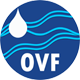 Országos Vízügyi Főigazgatóság(1012 Budapest, Márvány utca 1/d.)Ajánlati dokumentációaVállalkozási szerződés keretében „A Velencei-tavi partfal komplex fenntartható rehabilitációja” című, KEHOP-1.3.0-15-2016-00015 azonosító számú projekt tervezési és kivitelezési munkáinak FIDIC Sárga Könyv szerinti megvalósítása a 191/2009. (IX. 15.) Korm. rendeletnek megfelelőentárgyú közbeszerzési eljáráshozKörnyezeti és Energiahatékonysági Operatív Program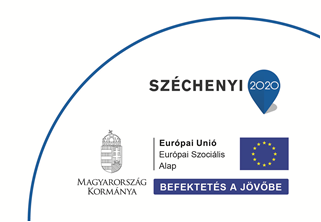 (KEHOP)1.	ÁLTALÁNOS TUDNIVALÓK	32.	A KÖZBESZERZÉSI ELJÁRÁS ISMERTETÉSE	33.	FELELŐSSÉGBIZTOSÍTÁS	64.	AJÁNLATTEVŐ JOGAI ÉS KÖTELEZETTSÉGEI	75.	A DOKUMENTÁCIÓ TARTALMA	86.	AZ AJÁNLAT TARTALMA	107.	AZ AJÁNLAT NYELVE	128.	AZ ELJÁRÁSBAN VALÓ RÉSZVÉTEL FELTÉTELE	129.	KÖZÖS AJÁNLATTÉTEL	1210.	KIZÁRÓ OKOK ÉS A SZAKMAI ÉS CÉGNYILVÁNTARTÁSOKBA TÖRTÉNŐ BEJEGYZÉSRE VONATKOZÓ ALKALMASSÁG	1311.	AZ ALKALMASSÁGI FELTÉTELEKNEK VALÓ MEGFELELÉS IGAZOLÁSA	1512.	AZ AJÁNLAT FORMÁJA	1813.	AZ AJÁNLAT LEZÁRÁSA ÉS JELÖLÉSE	2014.	AJÁNLATI BIZTOSÍTÉK	2015.	AZ AJÁNLAT BENYÚJTÁSI HATÁRIDEJE ÉS HELYE	2116.	AZ AJÁNLAT VISSZAVONÁSA, AJÁNLATI KÖTÖTTSÉG	2217.	AZ AJÁNLATOK BONTÁSA	2218.	HIÁNYPÓTLÁS, FELVILÁGOSÍTÁS KÉRÉSE	2219.	ÉRTÉKELÉSI SZEMPONTRENDSZER	2420.	TÁJÉKOZTATÁS AZ AJÁNLATKÉRŐ DÖNTÉSÉRŐL	4021.	A SZERZŐDÉS MEGKÖTÉSE	4022.	EGYÉB INFORMÁCIÓK	41ÁLTALÁNOS TUDNIVALÓKA közbeszerzés tárgya: Vállalkozási szerződés keretében „A Velencei-tavi partfal komplex fenntartható rehabilitációja” című, KEHOP-1.3.0-15-2016-00015 azonosító számú projekt tervezési és kivitelezési munkáinak FIDIC Sárga Könyv szerinti megvalósítása a 191/2009. (IX. 15.) Korm. rendeletnek megfelelőenJelen dokumentáció nem mindenben ismétli meg a felhívásban foglaltakat, a dokumentáció a felhívással együtt kezelendő, ugyanakkor Ajánlatkérő felhívja az érdeklődő gazdasági szereplők figyelmét, hogy a közbeszerzési hirdetmények közzétételére használandó hirdetményminták létrehozásáról és a 842/2011/EK végrehajtási rendelet hatályon kívül helyezéséről szóló 1986/2015/EU rendelet alapján a TED-en, (Tenders Electronic Daily) a „Kiegészítés az Európai Unió Hivatalos Lapjához" c. kiadvány online változatában korlátozásra került a megjelenő hirdetmények egyes pontjaiban szerepeltethető karakterek száma, melyre tekintettel a jelen dokumentáció alapos és körültekintő áttanulmányozása a megfelelő ajánlattétel elengedhetetlen feltétele.Amennyiben a felhívás és a dokumentáció között eltérés adódik, úgy a felhívás az irányadó.Az ajánlattevőnek kell viselnie minden, az ajánlat elkészítésével és benyújtásával kapcsolatban felmerülő költséget. Az Ajánlatkérő semmilyen esetben sem tehető felelőssé ezen költségek felmerüléséért, függetlenül az eljárás lefolyásától vagy kimenetelétől.Az ajánlattevőknek a dokumentációban közölt információkat bizalmas anyagként kell kezelniük, amelyről harmadik félnek semmiféle részletet ki nem szolgáltathatnak, hacsak ezen harmadik fél nem készít és nyújt be ajánlatot az ajánlattevő számára a munka egy részére vonatkozóan, valamint a Kbt. által szükséges és megengedett békéltetési és jogorvoslati eljárásokban való felhasználását.Sem a dokumentációt, sem annak részeit, vagy másolatait nem lehet másra felhasználni, mint az abban leírt munkák céljára.	A tárgyi közbeszerzési eljárás a közbeszerzésekről szóló 2015. évi CXLIII. törvény (továbbiakban, mint Kbt.) alapján kerül lebonyolításra.Az Ajánlatkérő feltételezi, hogy ajánlattevő ismeri a jelen közbeszerzési eljárásra vonatkozó hatályos magyar jogszabályokat, továbbá a felhívásban és a dokumentációban megfogalmazott előírásokat. Az ajánlattevő ajánlatának benyújtásával elismeri, hogy tisztában van a hatályos, valamint az ajánlat benyújtásakor ismert jogszabályokkal.A KÖZBESZERZÉSI ELJÁRÁS ISMERTETÉSEA közbeszerzési eljárás tárgya: Vállalkozási szerződés keretében „A Velencei-tavi partfal komplex fenntartható rehabilitációja” című, KEHOP-1.3.0-15-2016-00015 azonosító számú projekt tervezési és kivitelezési munkáinak FIDIC Sárga Könyv szerinti megvalósítása a 191/2009. (IX. 15.) Korm. rendeletnek megfelelőenA közbeszerzési eljárás mennyisége:A felhívás II.2.4) pontjában és a további közbeszerzési dokumentumok műszaki részében (III.-V. kötetek) meghatározottak szerint.A teljesítés helye: A felhívás II.2.3) pontjában meghatározott hely.A jelen közbeszerzési eljárás  „A Velencei-tavi partfal komplex fenntartható rehabilitációja” című, KEHOP-1.3.0-15-2016-00015 azonosító számú projekt megvalósítása érdekében kerül lefolytatásra.A közbeszerzés tárgyát az Európai Unió Kohéziós Alapja finanszírozza. A támogatási intenzitás mértéke: 100%.A finanszírozás formája szállítói finanszírozás.Ajánlattevőnek ajánlatát olyan módon kell összeállítania, hogy az ajánlata nem tartalmazhat támogatásból nem elszámolható tételeket.Irányadó idő: Az ajánlati felhívásban és a közbeszerzési dokumentumokban valamennyi órában megadott határidő magyarországi helyi idő szerint értendő (a www.pontosido.hu weboldal budapesti idő adata alapján).Ajánlatkérő a Kbt. 35. § (8) bekezdése alapján nem követeli meg, valamint nem teszi lehetővé gazdálkodó szervezet (projekttársaság) létrehozását az eljárás eredményeként megkötésre kerülő szerződés teljesítése érdekében.Az eljárást megindító felhívásban, valamint a közbeszerzési dokumentumokban nem szabályozott kérdések vonatkozásában a közbeszerzésekről szóló 2015. évi CXLIII. törvény (Kbt.) és annak végrehajtási rendeletei az irányadóak.A felhívás III.2.2) A szerződés teljesítésével kapcsolatos feltételek pontjában foglaltak részletes ismertetése:Az ellenszolgáltatás kifizetése minden esetben a nyertes ajánlattevőként szerződő fél általi (rész)teljesítést, az Ajánlatkérő által ennek elismeréseként kiállított (rész)teljesítésigazolás alapján helyesen kiállított (rész)számla kézhezvételét követően, átutalással, forintban történik, a Ptk. 6:130. § (1)-(2) bekezdéseiben, a Kbt. 135. § (3)-(6) bekezdéseiben, a 272/2014. (XI. 5.) Korm. rendelet vonatkozó rendelkezéseiben a megkötésre kerülő szerződésben részletesen meghatározottak szerint.Amennyiben a nyertes ajánlattevőként szerződő fél a megkötésre kerülő szerződés teljesítéshez alvállalkozót vesz igénybe, úgy a Ptk. 6:130. § (1)-(2) bekezdésétől eltérően a Kbt. 135. § (3) bekezdésében foglalt szabályok szerint történik a szerződésben foglalt ellenérték kifizetése.A teljesítés igazolására a Kbt. 135. § (1) bekezdésében foglaltak irányadóak.Az ajánlattétel, az elszámolás, a szerződéskötés és a kifizetés pénzneme: HUF.A megkötésre kerülő szerződésben rögzített feladatok teljesítésének elszámolása negyedévente utólag, részletes számításokkal alátámasztottan, az előrehaladás mértékével arányosan (a fizikai előrehaladás százalékának megfelelő mértékben), kerül kifizetésre a Mérnök által ellenőrzött és az Ajánlatkérő aláírásával elfogadott teljesítés igazolás alapján benyújtott (rész)számla ellenében, szállítói finanszírozás keretében, átutalással a kifizetésre kötelezett szervezet által. Nyertes ajánlattevőként szerződő félnek legalább 6 részszámla benyújtására van lehetősége, ahol az egyes részszámlák értéke el kell, hogy érje a teljes szerződéses ár 5 %-át.Az előleg és részszámlák alapján történő kifizetések összértéke nem lehet kevesebb a szerződés általános forgalmi adó nélkül számított értékének 70%-nál az építési beruházások, valamint az építési beruházásokhoz kapcsolódó tervezői és mérnöki szolgáltatások közbeszerzésének részletes szabályairól szóló 322/2015. (X. 30.) Korm. rendelet (továbbiakban: 322/2015. (X. 30.)) 32. § (5) bekezdése alapján. A végszámla benyújtására az üzemeltetési engedélyek megszerzéséhez szükséges dokumentációk átadását és a sikeres műszaki átadás-átvételt követően kerülhet sor.Ajánlatkérő kizárólag az építési-kivitelezési munkák során felmerülő pótmunkák biztosítása érdekében a szerződés szerinti teljes ellenszolgáltatás 4%-ának megfelelő tartalékkeretet biztosít (kizárólag feltételesen felhasználható összeg). A tartalékkeret a jelen dokumentáció, illetve a 322/2015. (X. 30.) Kormányrendelet 20. §-a szerint használható fel.Ajánlatkérő a 272/2014. (XI. 5.) Korm. rendelet 119. § (1) bekezdése alapján köteles biztosítani a szállító (nyertes) részére a szerződés tartalékkeret nélküli elszámolható összege 50%-ának megfelelő mértékű szállítói előleg igénylésének lehetőségét.A 272/2014. (XI. 5.) Korm. rendelet 119. § (2) bekezdése alapján a jelen eljárás eredményeként megkötésre kerülő szerződés alapján a szállító (nyertes) választása szerinta) a jelen eljárás eredményeként kötött szerződés elszámolható összegének 10%-a és az igényelt szállítói előleg különbözetére jutó támogatás összegének megfelelő mértékű, az irányító hatóság javára szóló, a Kbt. 134. § (6) bekezdése szerinti, vagy a 272/2014. (XI. 5.) Korm. rendelet 83. § (1) bekezdése szerinti más biztosítékot nyújt, vagyb) a 272/2014. (XI. 5.) Korm. rendelet 1. melléklet 134.4. pontja alkalmazásának tudomásul vétele mellett nem nyújt biztosítékot.Ajánlatkérő felhívja a figyelmet a 272/2014. (XI. 5.) Korm. rendelet 1. melléklet alapján alkalmazandó különös finanszírozási szabályokra.Az eljárás eredményeként megkötésre kerülő szerződés az európai uniós forrásból támogatott projekthez kapcsolódik, melyre vonatkozóan a 2014-2020 programozási időszakban az európai uniós támogatások felhasználásának rendjéről szóló jogszabály(ok) mindenkor hatályos, vonatkozó előírásainak alkalmazása is szükséges.Fizetésre vonatkozó főbb jogszabályi rendelkezések:— 2015. évi CXLIII. törvény a közbeszerzésekről,— 272/2014. (XI. 5.) Korm. rendelet a 2014–2020 programozási időszakban az egyes európai uniós alapokból származó támogatások felhasználásának rendjéről,— 2013. évi V. törvény a Polgári Törvénykönyvről,— az általános forgalmi adóról szóló 2007. évi CXXVII. törvény;— az adózás rendjéről szóló 2003. évi XCII törvény 36/A §-a— 2011. évi CXCV. törvény az államháztartásról— 368/2011. (XII. 31.) Korm. rendelet az államháztartásról szóló törvény végrehajtásáról; A felsorolás nem teljes körű, a vonatkozó jogszabályi környezet maradéktalan ismerete és alkalmazása a nyertes ajánlattevő felelőssége.Ajánlatkérő felhívja a figyelmet arra, hogy a számla benyújtása és kiegyenlítése során az adózás rendjéről szóló 2003. évi XCII. törvény (Art.) 36/A. § rendelkezéseit mind a nyertes ajánlattevőként szerződő fél, mind az alvállalkozó esetében alkalmazni kell.Ajánlatkérő felhívja a figyelmet a Kbt. 136. § (1)-(2) bekezdéseiben és a Kbt. 143. § (2)-(3) bekezdéseiben foglaltakra.FELELŐSSÉGBIZTOSÍTÁSA nyertes ajánlattevőként szerződő félnek a 322/2015. (X. 30.) Korm. rend. 26. §-a alapján legkésőbb a szerződéskötés időpontjára rendelkeznie kell a konkrét projektre vonatkozóan megkötött, vagy a konkrét projektre vonatkozóan kiterjesztett, a sikeres műszaki-átadás átvétel időpontjáig terjedő időtartamra szóló, teljes körű építés-szerelési biztosítással (CAR) a szerződés alapján elvégzendő kivitelezési munkákra (mélyépítési munkák, a gépészeti, a villamossági és valamennyi szerkezet-szerelési, összeállítási munka) és minden, a szerződésben meghatározott cél elérése érdekében az építési munkaterületen található felvonulási berendezésre és segédanyagra, építőanyagra, berendezésre.A felelősségbiztosításnak továbbá ki kell terjednie harmadik személyeknek, különösen a környező épületekben, utakban, járdákban, közterületekben okozott kárra is.A biztosítás mértéke minimum 500.000.000,- Ft/év és minimum 100.000.000,- Ft/káresemény biztosítási összeg.A felelősségbiztosításnak ki kell terjednie a teljesítés során az ajánlattevő, valamint a Kbt. szerinti alvállalkozók és a Ptk. szerinti valamennyi teljesítési segéd által okozott kárért való felelősségre is.A biztosítás meglétét igazoló kötvényt és az utolsó díjfizetés igazolását legkésőbb a szerződéskötés időpontjában be kell mutatni Ajánlatkérőként szerződő félnek. A fenti feltételek nem teljesítése az ajánlattevő szerződéskötéstől való visszalépésének minősül a Kbt. 131. § (4) bekezdése alapján, melynek következtében a második legkedvezőbb ajánlatot tevővel kötheti meg Ajánlatkérő a szerződést, illetve amelynek következtében az ajánlattevő által nyújtott ajánlati biztosíték a Kbt. 54. § (4) bekezdése alapján Ajánlatkérőt illeti.A biztosításnak a szerződés hatálya alatt a fenti feltételeknek megfelelő terjedelemben fenn kell állnia, ennek nem teljesítése a szerződés rendkívüli és azonnali hatállyal történő felmondását teszi lehetővé Ajánlatkérő számára.AJÁNLATTEVŐ JOGAI ÉS KÖTELEZETTSÉGEIAjánlatkérő a közbeszerzési eljárás iránti érdeklődésüket jelző gazdasági szereplőknek azon gazdasági szereplőket tekinti, amelyek ezen tényt az ajánlattételi határidő lejártáig, az eljárást megindító felhívás I.3) pontjában meghatározott, az Ajánlatkérő kapcsolattartójának elektronikus levélcímére előzetesen megküldött tájékoztatásban nevük és székhelyük megadásával jelezték. Azon gazdasági szereplőket, amelyek a közbeszerzési dokumentumokat átvették vagy kiegészítő tájékoztatást kértek és a Kbt. által előírt tájékoztatások megküldéséhez megadták a fax és/vagy e-mail címüket, Ajánlatkérő további külön jelzés nélkül is az eljárás iránt érdeklődőnek tekinti.A közbeszerzési dokumentumok Kbt. 57. § (2) bekezdése szerinti elérése az eljárásban való részvétel feltétele. A közbeszerzési dokumentumokat ajánlatonként legalább egy ajánlattevőnek vagy az ajánlatban megnevezett alvállalkozónak el kell érnie és a regisztrálási adatokat meg kell adnia. Ajánlatkérő csak abban az esetben tud a Kbt-ben foglalt, például a Kbt. 56. § szerinti kötelezettségeknek maradéktalanul eleget tenni, amennyiben ajánlattevő a közbeszerzési dokumentumok átvételéről szóló tájékoztatását elektronikus úton vagy fax útján megküldi az Ajánlatkérő nevében eljáró, a felhívás I.3) pontjában megadott kapcsolattartó részére.Ajánlattevő kizárólagos felelőssége, hogy a közbeszerzési dokumentumok letöltéséről (átvételéről) a közbeszerzési dokumentumok átvételi igazolásának megküldésével tájékoztassa Ajánlatkérőt. Ajánlatkérő nem vállal felelősséget a közbeszerzési dokumentumok átvételi igazolásának meg nem küldéséből és ezáltal például a kiegészítő tájékoztatás(ok) átvételének elmulasztásából fakadó, az ajánlatokban esetlegesen előforduló hibákért/hiányosságokért. A közbeszerzési dokumentumok másra át nem ruházhatóak.Az ajánlat elkészítésével és benyújtásával, így az ajánlati biztosítékkal kapcsolatos összes költséget az ajánlattevőnek kell viselnie. Az ajánlattevőnek nincs joga semmilyen, a dokumentációban kifejezetten megadott jogcímen kívül, egyéb - így különösen anyagi - igény érvényesítésére. A közbeszerzési eljárás eredményes, vagy eredménytelen befejezésétől függetlenül az Ajánlatkérővel és a képviseletében eljáróval szemben ezen költségekkel kapcsolatban semmilyen követelésnek nincs helye.Az Ajánlatkérő kifejezetten nyilatkozik, hogy az ajánlatok elkészítésével kapcsolatosan sem a nyertes ajánlattevőnek, sem más ajánlattevőknek semmiféle – esetleges jövőbeni - térítésre nem kötelezhető.Ajánlatkérő felhívja az ajánlattevők figyelmét a Kbt. 36. § (1) bekezdésében foglaltakra, mely szerint:Az ajánlattevő ugyanabban a közbeszerzési eljárásban – részajánlat-tételi lehetőség biztosítása esetén ugyanazon rész tekintetében –a) nem tehet másik ajánlatot más ajánlattevővel közösen,b) más ajánlattevő alvállalkozójaként nem vehet részt,c) más ajánlattevő szerződés teljesítésére való alkalmasságát nem igazolhatja [65. § (7) bekezdés].Az Ajánlatkérő a benyújtott ajánlatokat nem szolgáltatja vissza sem egészben, sem részeiben, azokat nem bontja meg, az iratokat a Kbt. 46. § (2) bekezdése szerint kezeli.Ajánlattevő részéről tilos a dokumentáció harmadik félnek történő továbbadása, kivéve a teljesítésbe bevont gazdasági szereplő részére szükséges információk biztosítását, továbbá tilos a dokumentáció közzététele és a jelen eljáráson kívüli egyéb felhasználása.Az ajánlattevő a Kbt. 44. § (1) bekezdésében foglaltak értelmében az ajánlatban, hiánypótlásban, valamint a 72. § szerinti indokolásban elkülönített módon elhelyezett, üzleti titkot (ideértve a védett ismeretet is) [Ptk. 2:47. §] tartalmazó iratok nyilvánosságra hozatalát megtilthatja. Az üzleti titkot tartalmazó irat kizárólag olyan információkat tartalmazhat, amelyek nyilvánosságra hozatala a gazdasági szereplő üzleti tevékenysége szempontjából aránytalan sérelmet okozna. A gazdasági szereplő az üzleti titkot tartalmazó, elkülönített irathoz indokolást köteles csatolni, amelyben részletesen alátámasztja, hogy az adott információ vagy adat nyilvánosságra hozatala miért és milyen módon okozna számára aránytalan sérelmet. A gazdasági szereplő által adott indokolás nem megfelelő, amennyiben az általánosság szintjén kerül megfogalmazásra.Ajánlatkérő kiköti, hogy az eljárás eredményeként megkötésre szerződés teljesítése során keletkező, a szerzői jogi védelem alá eső alkotásokon az Ajánlatkérő területi és időbeni korlátozás nélküli, kizárólagos és harmadik személynek átadható felhasználási jogot szerez, amely kiterjed az alkotások (tervek) átdolgozására is.Árfolyamok átváltása: Ajánlatkérő felhívja az ajánlattevők figyelmét, hogy a különböző devizák forintra történő átszámításával összefüggésben a felhívás feladásának napján érvényes Magyar Nemzeti Bank által meghatározott devizaárfolyamokat kell alkalmazni. Az ajánlatban szereplő, nem magyar forintban (HUF) megadott összegek tekintetében az átszámítást tartalmazó iratot az ajánlatba kell csatolni. Árbevétel tekintetében az érintett év, beszámolói évek tekintetében az üzleti év utolsó napján, referenciák tekintetében a teljesítés időpontjában érvényes devizaárfolyam az irányadó. Amennyiben a referencia teljesítésének napján, vagy a tárgyi üzleti év utolsó napján nem történt jegyzés, a teljesítés napját vagy az üzleti év utolsó napját megelőző utolsó jegyzési nap árfolyama az irányadó.Az átszámítást az ajánlattevőnek kell elvégeznie és cégszerű nyilatkozat formájában az ajánlathoz csatolnia, megadva benne az átszámítandó deviza összegét, az átszámítás alapjául vett árfolyamot (árfolyamokat) és a számított HUF összeget is. Bármely okirat, igazolás, nyilatkozat, stb. vonatkozásában csak az alkalmasság megállapításához szükséges sorok (adatok, információk) vonatkozásában szükséges az átszámítást tartalmazó iratot becsatolni.Az ajánlattevő köteles nyilatkozni arról, hogy az államháztartásról szóló 2011. CXCV. törvény 41. § (6) bekezdésében foglalt feltételnek megfelel (átláthatósági nyilatkozat).A DOKUMENTÁCIÓ TARTALMAAjánlattevő kötelessége, hogy tanulmányozza a felhívást, a dokumentáció valamennyi rendelkezését és utasítását.Egységes európai közbeszerzési dokumentum:Az egységes európai közbeszerzési dokumentum használatára vonatkozó részletes szabályokat a 321/2015. (X. 30.) Korm. rendelet II. fejezete tartalmazza, illetve a jogszabály rendelkezéseinek figyelembevétele mellett a dokumentum mintájában található szürke háttérben szereplő, kitöltésre vonatkozó iránymutatások alapos áttanulmányozása is javasolt.Ha az ajánlattevő az előírt alkalmassági követelményeknek más szervezet vagy személy kapacitásaira támaszkodva kíván megfelelni, az érintett szervezetek vagy személyek mindegyike által kitöltött és aláírt külön formanyomtatványokat is be kell nyújtania. Ilyen esetben a kapacitásaikat rendelkezésre bocsátó szervezetek vagy személyek az alkalmassági feltételek vonatkozásában csak azokról nyilatkoznak, amelyekre nézve az ajánlattevő igénybe kívánja venni alkalmasságának igazolásához.Közös ajánlattétel esetén a közös ajánlattevők mindegyike külön formanyomtatványt nyújt be.Ajánlatkérő a 321/2015. (X. 30.) Korm. rendelet 2. § (5) bekezdése alapján az alkalmassági követelmények előzetes igazolására elfogadja ajánlattevő egyszerű nyilatkozatát az egységes európai közbeszerzési dokumentumban. Kiegészítő tájékoztatás (Kbt. 56. §)Az ajánlattevő a felhívásban és a dokumentációban meghatározottakkal kapcsolatban az ajánlattételi határidő lejártát megelőzően – a Kbt. 56. § (3) bekezdésében meghatározott határidő figyelembevételével – írásban kiegészítő információkért fordulhat az Ajánlatkérő nevében eljáróhoz, aki a kért információt az ajánlattételi határidő lejárta előtt legkésőbb hat nappal megadja. Az írásbeli tájékoztatás oly módon kérhető, hogy a kérdéseknek fent hivatkozott határidők figyelembevételével meg kell érkezniük Ajánlatkérő nevében eljáróhoz, akinek releváns adatai a felhívás „A” mellékletének I. pontjában kerültek feltüntetésre.Ajánlattevő a kiegészítő tájékoztatás iránti kérelemben foglalt kérdéseit a kiegészítő tájékoztatás iránti kérelem előterjesztésével egyidejűleg, a kiegészítő tájékoztatás rugalmas nyújtása érdekében szíveskedjen szerkeszthető formában, elektronikus úton is eljuttatni a megjelölt email címre.Ajánlatkérő a beérkező kérdések gyorsabb megválaszolása érdekében kéri, hogy azok minden esetben szerkeszthető MS word formátumban is kerüljenek megküldésre.Ajánlatkérő a Kbt. 56. § rendelkezései szerint adja meg a kért tájékoztatást. A kérésre adott tájékoztatás tartalmát valamennyi ajánlattevővel ismerteti az Ajánlatkérő. E kötelezettségének az Ajánlatkérő oly módon tesz eleget, hogy a dokumentáció letöltése révén, vagy a dokumentációba betekintést kérés révén, illetve kiegészítő tájékoztatás iránti kérdésfeltevés révén már ismertté vált ajánlattevők címére írásban megküldi a kiegészítő tájékoztatást. A később letöltött dokumentációval együtt a kiegészítő tájékoztatás is átadásra kerül az érdeklődő gazdasági szereplők részére.Ajánlatkérő az ajánlattételi határidőt meghosszabbítja, ha a kiegészítő tájékoztatást nem tudja a Kbt-ben meghatározott határidőben megadni (Kbt. 52. § (4) bekezdés a) pontja). Ajánlatkérő az ajánlattételi határidő meghosszabbításáról valamennyi ajánlattevőt haladéktalanul, írásban és egyidejűleg értesít. Azokat az ajánlattevőket, akik az ajánlattételi határidő meghosszabbításakor még nem töltötték le a dokumentációt és ezt nem igazolták vissza, Ajánlatkérő a dokumentáció letöltésével és visszaigazolásával egyidejűleg írásban tájékoztatja erről a körülményről.Ajánlattevő köteles ajánlatát a kiegészítő (értelmező) tájékoztatás figyelembevételével elkészíteni és benyújtani.A jelen dokumentációban található nyilatkozatmintákat az Ajánlatkérő az ajánlat elkészítésének könnyítése céljából bocsátja az ajánlattevők rendelkezésére. A nyilatkozatminták tekintetében a lábjegyzet és a magyarázatként feltüntetett rész elhagyható.AZ AJÁNLAT TARTALMAAz ajánlattevőknek az eljárás során egy írásos ajánlatot kell elkészíteniük a közbeszerzésekről szóló 2015. évi CXLIII. törvénynek a nyílt eljárásra vonatkozó előírásaival összhangban.Az ajánlattevőnek ajánlatát a Kbt. 66. § (1) bekezdése alapján az ajánlati felhívásban és a közbeszerzési dokumentumokban meghatározott tartalmi és formai követelményeknek megfelelően kell elkészítenie és benyújtania lehetőség szerint (de nem kötelező jelleggel) a jelen dokumentációban megadott tartalomjegyzék szerinti sorrendben.Az ajánlatnak tartalmaznia kell ajánlattevő Kbt. 66. § (2) bekezdésében foglaltaknak megfelelő kifejezett nyilatkozatának eredeti aláírt példányát, az ajánlati felhívás feltételeire, a szerződés megkötésére és teljesítésére, valamint a kért ellenszolgáltatásra vonatkozóan.A Kbt. 47. § (2) bekezdése alapján nem elektronikus úton történő ajánlattétel esetén az ajánlat 68. § (2) bekezdése szerint benyújtott egy eredeti példányának a 66. § (2) bekezdése szerinti nyilatkozat eredeti aláírt példányát kell tartalmaznia.Az ajánlatban felolvasólapot kell elhelyezni, ami tartalmazza a Kbt. 68. § (4) bekezdése szerinti összes adatot.Ajánlattevőnek a Kbt. 66. § (6) bekezdése alapján az ajánlatban meg kell jelölniea) a közbeszerzésnek azt a részét (részeit), amelynek teljesítéséhez az ajánlattevő alvállalkozót kíván igénybe venni,b)  az ezen részek tekintetében igénybe venni kívánt és az ajánlat benyújtásakor már ismert alvállalkozókat A nyilatkozatot nemleges tartalom esetén is csatolni kell az ajánlatba!Az ajánlatban az ajánlattevőnek a Kbt. 66. § (4) bekezdése alapján nyilatkoznia kell arról, hogy a kis- és középvállalkozásokról, fejlődésük támogatásáról szóló törvény szerint mikro-, kis- vagy középvállalkozásnak minősül-e.A 67. § (4) bekezdése alapján ajánlattevőnek az ajánlatban be kell nyújtani az ajánlattevő arra vonatkozó nyilatkozatát, hogy nem vesz igénybe a szerződés teljesítéséhez a 62. § szerinti kizáró okok hatálya alá eső alvállalkozót.Ajánlattevőnek, alvállalkozójának, adott esetben az alkalmasság igazolásában részt vevő más szervezetnek az alábbi cégokmányokat kell az ajánlathoz csatolnia.az ajánlatot aláíró(k), az ajánlatban nyilatkozatot tevők aláírási címpéldányát (közjegyzői aláírás-hitelesítéssel ellátott címpéldány), vagy a 2006. évi V. törvény 9. § (1) bekezdés szerinti, ügyvéd által ellenjegyzett aláírásmintáját. (Amennyiben az ajánlatban szereplő valamely nyilatkozatot nem gazdasági társaság formájában működő gazdasági szereplő teszi, a természetes személy gazdasági szereplő vonatkozásában az ajánlathoz a közjegyző által hitelesített aláírásmintát szükséges csatolni.)a cégkivonatban nem szereplő, cégjegyzésre nem jogosult kötelezettségvállaló(k), aláírók esetében a cégjegyzésre jogosult személy(ek)től származó, az ajánlat aláírásra és/vagy nyilatkozattételre vonatkozó - a meghatalmazó és a meghatalmazott aláírását is tartalmazó - írásos meghatalmazást. (A meghatalmazás mellé csatolni kell a cégjegyzésre jogosult meghatalmazó vagy meghatalmazók aláírási címpéldányát vagy ügyvéd által ellenjegyzett aláírásmintáját is.)Ajánlatkérő felhívja a figyelmet, hogy az együttes képviseleti jogosultsággal rendelkező kötelezettségvállalásra jogosultak a meghatalmazást önállóan joghatályosan nem írhatják alá.Ajánlattevőnek (az ajánlatban megjelölt alvállalkozónak, kapacitást biztosító szervezetnek) nyilatkoznia kell, hogy a cégadatokkal kapcsolatban változásbejegyzési eljárás van-e folyamatban (a nyilatkozatot nemleges válasz esetében is be kell nyújtani). Folyamatban lévő változásbejegyzési eljárás esetében az ajánlattevőnek (az ajánlatban megjelölt alvállalkozónak, kapacitást biztosító szervezetnek) az ajánlathoz csatolnia kell a cégbírósához benyújtott változásbejegyzési kérelmet (elektronikus kérelmének kinyomtatott változatát) és az annak érkezéséről a cégbíróság által megküldött igazolást (a kérelemről kiállított elektronikus tanúsítvány, igazolás kinyomtatott változatát). Az ajánlattevőnek a nemleges nyilatkozatot is be kell az ajánlatban nyújtani!Az ajánlatnak tartalmaznia kell jelen felhívásban vagy a közbeszerzési dokumentumokban külön ki nem emelt egyéb nyilatkozatokat, igazolásokat és más dokumentumokat is, amelyeket a Kbt. kötelezően előír.AZ AJÁNLAT NYELVE A közbeszerzési eljárás és az ajánlattétel nyelve a magyar, Ajánlatkérő a közbeszerzési eljárásban nem teszi lehetővé a magyar nyelv helyett más nyelv használatát. Az eljárás során mindennemű kapcsolattartás kizárólag ezen a nyelven történhet.Amennyiben az ajánlatban nem magyar nyelvű dokumentumok is becsatolásra kerülnek, ajánlattevőnek a nem magyar nyelven benyújtott dokumentumok magyar nyelvű fordítását is csatolnia szükséges. Ajánlatkérő a nem magyar nyelven benyújtott dokumentumok ajánlattevő általi felelős fordítását is elfogadja. Ajánlatkérő az ajánlattevő általi felelős fordításnak az ajánlattevő cégszerű aláírásával és tartalmi egyezőségi záradékával ellátott fordítást tekinti. A tartalmi egyezőségi záradék Ajánlatkérő által elfogadott szövege a következő: “Felelősségem tudatában kijelentem, hogy az irat magyar fordítása az eredeti szöveg tartalmával mindenben megegyezik.” A fordítás helyességért és megfelelőségéért az ajánlattevő felel.AZ ELJÁRÁSBAN VALÓ RÉSZVÉTEL FELTÉTELE Az Ajánlatkérő a közbeszerzési dokumentumokat a gazdasági szereplők számára elektronikus úton, – a regisztrálási adatok megkérésének kivételével – korlátlanul és teljeskörűen, térítésmentesen hozzáférhetővé teszi. A közbeszerzési dokumentumok az ajánlattételi határidő lejártáig korlátlanul, teljes körűen, közvetlenül és díjmentesen hozzáférhetőek a felhívás I.3) és VI.3) pontjaiban megadott elektronikus elérhetőségen.A közbeszerzési dokumentumok Kbt. 57. § (2) bekezdése szerinti elérése az eljárásban való részvétel feltétele.KÖZÖS AJÁNLATTÉTELTöbb ajánlattevő közösen is nyújthat be ajánlatot (a közös ajánlattételre a Kbt. 35. §-ban foglaltak az irányadóak). Közös ajánlattétel esetén az ajánlathoz csatolni kell valamennyi közös ajánlattevő cégszerű aláírásával az együttműködésükről szóló megállapodást, amelynek tartalmaznia kell közös nyilatkozatukat arról, hogy a jelen felhívás tárgyában kötött szerződés teljesítéséért korlátlan és egyetemleges felelősséget vállalnak. A közös ajánlattevők csoportjának képviseletében tett minden nyilatkozatnak egyértelműen tartalmaznia kell a közös ajánlattevők megjelölését. Az összes érintett ajánlattevő által aláírt együttműködési megállapodásnak legalább az alábbiakat kell tartalmaznia: az ajánlattevők adatait (név, székhely),a közös ajánlattevők közül egy, a közbeszerzési eljárásban a közös ajánlattevők nevében eljárni jogosult képviselő megjelölését, képviseletre történő meghatalmazását,annak a természetes személynek a megnevezését, aki a közös ajánlattevők képviseletében nyilatkozatot tenni és aláírni jogosult,az ajánlattevők közötti együttműködés szabályait, a feladatmegosztást, az ellenszolgáltatásból való részesedésük mértékét;nyilatkozatot arra vonatkozóan, hogy a közös ajánlattevők nyertességük esetén a szerződés teljesítéséért korlátlan és egyetemleges felelősséget vállalnak,azon nyilatkozatot, hogy a megállapodás az ajánlat benyújtásának napján érvényes és hatályos, és hatálya, teljesítése, alkalmazhatósága vagy végrehajthatósága nem függ felfüggesztő, hatályba léptető, illetve bontó feltételtől, valamint harmadik személy vagy hatóság jóváhagyásától, nyertesség esetén a közös ajánlattételt létrehozó megállapodás érvényes marad a megállapodásból fakadó valamennyi kötelezettség szerződésszerű teljesítéséig.Ajánlatkérő felhívja az ajánlattevők figyelmét, hogy a közös ajánlatot benyújtó gazdasági szereplők személyében az ajánlattételi határidő lejárta után változás nem következhet be.KIZÁRÓ OKOK ÉS A SZAKMAI ÉS CÉGNYILVÁNTARTÁSOKBA TÖRTÉNŐ BEJEGYZÉSRE VONATKOZÓ ALKALMASSÁGAz eljárásban nem lehet ajánlattevő, alvállalkozó, és nem vehet részt az alkalmasság igazolásában olyan gazdasági szereplő, akivel szemben a Kbt. 62. § (1)-(2) bekezdéseiben meghatározott kizáró okok bármelyike fennáll.A 321/2015. (X. 30.) Korm. rendelet 1. § (1) bekezdése alapján ajánlattevőnek az ajánlatában a Kbt. Második Része szerint megindított jelen közbeszerzési eljárásban az ajánlatának benyújtásakor a közbeszerzési dokumentumok között rendelkezésre bocsátott egységes európai közbeszerzési dokumentum benyújtásával kell előzetesen igazolnia, hogy nem tartozik a Kbt. 62. § (1) és (2) bekezdésének hatálya alá.Ajánlatkérő a Kbt. 69. § (4) bekezdésében foglaltak alapján az eljárás eredményéről szóló döntés meghozatalát megelőzően az értékelési szempontokra figyelemmel legkedvezőbbnek tekinthető ajánlattevőt öt munkanapos határidő tűzésével felhívja a kizáró okokkal kapcsolatban előírt igazolások benyújtására. Ajánlatkérő az eljárást lezáró döntés meghozatalát megelőzően dönthet úgy, hogy nemcsak a legkedvezőbb, hanem az értékelési sorrendben azt követő meghatározott számú következő legkedvezőbb ajánlattevőt is felhívja az igazolások benyújtására.Az Ajánlatkérő által a Kbt. 69. § (4)–(6) bekezdése alapján a kizáró okokra és az alkalmassági követelményekre vonatkozó igazolások benyújtására felhívott gazdasági szereplőnek (ajánlattevőnek) a 321/2015. (X. 30.) Korm. rendelet 8-14. § és 16. § szakasza szerint kell igazolnia, hogy nem tartozik a kizáró okok hatálya alá.A 321/2015. (X. 30.) Korm. rendelet 15. §-a alapján az ajánlattevő az alkalmasság igazolásában részt vevő alvállalkozó vagy más szervezet vonatkozásában csak az egységes európai közbeszerzési dokumentumot köteles benyújtani a Kbt. 62. §-ában foglalt kizáró okok hiányának igazolása érdekében.Azon alvállalkozók tekintetében, amelyek nem vesznek részt alkalmasság igazolásában ajánlattevő a Kbt. 67. § (4) bekezdése szerinti nyilatkozatot köteles benyújtani.A kizáró okok tekintetében az ajánlattevők, alvállalkozók, valamint ajánlattevő által az alkalmasságának igazolására igénybe vett más szervezet által tett nyilatkozatok keltezése nem lehet korábbi a felhívás feladásának napjánál.A Kbt. 74. § (1) bekezdés b) pontjában foglaltak alapján Ajánlatkérő kizárja azon ajánlattevőt, alvállalkozót, alkalmasság igazolásában részt vevő szervezetet, akinek a részéről a kizáró ok az eljárás során következett be.Az ajánlattevő alkalmassága az adott szakmai tevékenység végzésére, ideértve a szakmai és cégnyilvántartásokba történő bejegyzésre vonatkozó előírásokat is, a feltételek felsorolása és rövid ismertetése:A 321/2015. (X. 30.) Korm. rendelet 1. § (1) bekezdése alapján az ajánlattevőnek az ajánlatában a Kbt. Második Része szerint megindított jelen közbeszerzési eljárásban az ajánlatának benyújtásakor az egységes európai közbeszerzési dokumentum benyújtásával kell előzetesen igazolnia, hogy megfelel a Kbt. 65. §-a alapján az Ajánlatkérő által meghatározott alkalmassági követelményeknek.Az ajánlattevő alkalmasságára előírt feltételek:SZ.1. A Kbt. 65.§ (1) c) pontja és a 322/2015. (X. 30.) Korm.rend. 8.§ (1) alapján Ajánlatkérő előírja az építési beruházáshoz kapcsolódó tervezői szolgáltatás tárgya szerint illetékes országos szakmai kamara névjegyzékében szereplés követelményét, illetve a nem Magyarországon letelepedett gazdasági szereplők esetén a letelepedés szerinti ország nyilvántartásában szereplés, vagy a letelepedés szerinti országban előírt engedéllyel, jogosítvánnyal vagy szervezeti, kamarai tagsággal való rendelkezés követelményét.SZ.2. A Kbt. 65.§ (1) c) pontja és a 322/2015. (X. 30.) Korm.rend. 21.§ (1) alapján Ajánlatkérő előírja az építőipari kivitelezési tevékenységet végző gazdasági szereplők vonatkozásában az Étv. szerinti, építőipari kivitelezési tevékenységet végzők névjegyzékében szereplés követelményét, illetve a nem Magyarországon letelepedett gazdasági szereplők esetén a letelepedés szerinti ország nyilvántartásában szereplés, vagy a letelepedés szerinti országban előírt engedéllyel, jogosítvánnyal vagy szervezeti, kamarai tagsággal való rendelkezés követelményét.A nyilvántartásban szereplés tényét – ha a Kbt. 69.§ (11) szerinti nyilvántartásokban a vonatkozó adatok, tények ingyenes ellenőrzésére nincsen mód – a nyilvántartás kivonatának, a nyilvántartást vezető szerv által kiállított igazolásnak vagy a nyilvántartásban szereplés tényét igazoló dokumentumnak az egyszerű másolatban történő benyújtásával szükséges igazolni.Az alkalmasság minimumkövetelménye(i):SZ.1. Alkalmatlan az ajánlattevő, ha a Magyar Mérnöki Kamara, illetve területi kamarái által vezetett névjegyzékben nem szerepel, ill. a nem Magyarországon letelepedett ajánlattevő esetén a letelepedés szerinti ország nyilvántartásában nem szerepel, vagy a letelepedés szerinti országban előírt engedéllyel, jogosítvánnyal vagy szervezeti, kamarai tagsággal nem rendelkezik.SZ.2. Alkalmatlan az ajánlattevő, ha az ajánlata alapján építőipari kivitelezési tevékenységet végző gazdasági szereplők az Étv. szerinti, építőipari kivitelezési tevékenységet végzők névjegyzékében nem szerepelnek, ill. a nem Magyarországon letelepedett gazdasági szereplők a letelepedés szerinti ország nyilvántartásában nem szerepelnek, vagy a letelepedés szerinti országban előírt engedéllyel, jogosítvánnyal vagy szervezeti, kamarai tagsággal nem rendelkeznek.A Kbt. 65. § (6) bekezdése alapján az előírt alkalmassági követelményeknek a közös ajánlattevők együttesen is megfelelhetnek. Azon követelményeknek, amelyek értelemszerűen kizárólag egyenként vonatkoztathatóak a gazdasági szereplőkre, az együttes megfelelés lehetősége értelmében elegendő, ha közülük egy felel meg.A Kbt. 65. § (7) bekezdése alapján az előírt alkalmassági követelményeknek az ajánlattevők bármely más szervezet vagy személy kapacitására támaszkodva is megfelelhetnek, a közöttük fennálló kapcsolat jogi jellegétől függetlenül. Ebben az esetben meg kell jelölni az ajánlatban ezt a szervezetet és az eljárást megindító felhívás vonatkozó pontjának megjelölésével azon alkalmassági követelményt vagy követelményeket, amelynek igazolása érdekében az ajánlattevő ezen szervezet erőforrására vagy arra is támaszkodik. A Kbt. 67. § (3) bekezdése alapján a kapacitásait rendelkezésre bocsátó szervezet az előírt igazolási módokkal azonos módon köteles igazolni az adott alkalmassági feltételnek történő megfelelést. A Kbt. 65. § (7) bekezdés alapján csatolni kell az ajánlatban a kapacitásait rendelkezésre bocsátó szervezet olyan szerződéses vagy előszerződésben vállalt kötelezettségvállalását tartalmazó okiratot, amely alátámasztja, hogy a szerződés teljesítéséhez szükséges erőforrások rendelkezésre állnak majd a szerződés teljesítésének időtartama alatt.A Kbt. 65. § (1) bekezdés c) pontja szerinti követelmény igazolására akkor vehető igénybe más szervezet kapacitása, ha az adott szervezet valósítja meg azt a feladatot, amelyre vonatkozóan a nyilvántartásban szereplés, szervezeti tagság vagy engedéllyel rendelkezés kötelezettsége fennáll. A Kbt. 65. § (7) bekezdés szerint csatolandó kötelezettségvállalásnak ezt kell alátámasztania.AZ ALKALMASSÁGI FELTÉTELEKNEK VALÓ MEGFELELÉS IGAZOLÁSAAmennyiben ajánlattevő a közbeszerzési eljárásban a jogelődjének referenciáival kívánja műszaki, illetőleg szakmai alkalmasságát igazolni, csatolja ajánlatához az átalakulásra, jogutódlásának, valamint a tevékenység folytatásának igazolására vonatkozó okiratokat is, figyelemmel a Kbt. 65. § (11) bekezdésében foglaltakra.Ajánlattevőnek, illetve adott esetben a kapacitást rendelkezésre bocsátó személynek/szervezetnek is, amennyiben az ajánlati felhívás III.1.3) pont M.2.a)-M.2.d) alpontjaiban meghatározott alkalmassági minimumkövetelménynek való megfelelés igazolása érdekében bemutatott szakemberek nem szerepelnek a megjelöltek szerinti, érvényes szakmagyakorlási jogosultsággal a kamarai névjegyzékben, akkor nyilatkoznia kell arról, hogy nyertessége esetén a megajánlott szakemberek a szerződés megkötéséig a területi kamarai névjegyzékben az érintett szakmagyakorlási jogosultsággal szerepelni fognak.A névjegyzékbe vétel elmaradása az ajánlattevő szerződéskötéstől való visszalépésének minősül a Kbt. 131. § (4) bekezdése alapján, melynek következtében a második legkedvezőbb ajánlatot tevővel kötheti meg Ajánlatkérő a szerződést, illetve amelynek következtében az ajánlattevő által nyújtott ajánlati biztosíték a Kbt. 54. § (4) bekezdése alapján Ajánlatkérőt illeti.A 322/2015. (X. 30.) Korm. rendelet 8. § (2) bekezdése alapján Ajánlatkérő jelen eljárásban előírja, hogy a nem Magyarországon letelepedett gazdasági szereplő ajánlattevőnek nyertessége esetén legkésőbb a szerződés megkötésének időpontjában szerepelnie kell a tervezői szolgáltatás tárgya szerint illetékes országos szakmai kamara (Magyar Mérnöki Kamara) névjegyzékében, amely kötelezettség teljesítéséről az ajánlatban nyilatkozni kell.A névjegyzékbe vétel elmaradása az ajánlattevő szerződéskötéstől való visszalépésének minősül a Kbt. 131. § (4) bekezdése alapján, melynek következtében a második legkedvezőbb ajánlatot tevővel kötheti meg Ajánlatkérő a szerződést, illetve amelynek következtében az ajánlattevő által nyújtott ajánlati biztosíték a Kbt. 54. § (4) bekezdése alapján Ajánlatkérőt illeti.A Kbt. 65. § (1) bekezdés b) pontja és (4) bekezdése, valamint a 321/2015. (X. 30.) Korm. rendelet 21. § (2) bekezdésének a) pontja értelmében az igazolások benyújtására felhívott ajánlattevőnek az eljárást megindító felhívás feladását megelőző 60 hónapban befejezett és szerződésszerűen (szerződésnek és az előírásoknak megfelelően) teljesített legjelentősebb építési beruházásainak ismertetését (ajánlati felhívás III.1.3) pont M.1. alpont) ajánlattevő, illetve az alkalmasság igazolásában részt vevő más szervezet cégszerű nyilatkozatával és a 321/2015. (X. 30.) Korm. rendelet 22. § (3) bekezdése szerint kell igazolni:A 21. § (2) bekezdés a) pontjának esetét a Kbt. Második Része szerint lefolytatott közbeszerzési eljárásban a szerződést kötő másik fél által adott igazolással kell igazolni. Az igazolásban meg kell adni legalább az építési beruházás tárgyát, mennyiségét vagy az ellenszolgáltatás összegét, a teljesítés idejét és helyét, továbbá nyilatkozni kell arról, hogy a teljesítés az előírásoknak és a szerződésnek megfelelően történt-e.A referenciaigazolás(ok)ból, illetve nyilatkozatokból a kötelező tartalmi elemeken túl az előírt alkalmassági minimumkövetelményeknek való megfelelésnek egyértelműen ki kell derülniük!A referencia értéke tekintetében Ajánlatkérő kizárólag a kért feladat értékét veszi figyelembe, így amennyiben a referencia más feladatokra is kiterjedt, úgy kérjük az egyes feladatokat és értéküket megbontva feltüntetni.Amennyiben a megjelölt szerződés teljesítése során az alkalmassági minimumkövetelményt igazoló fél közös ajánlattevőként nyert eljárás alapján a közös ajánlattevők egyikeként vagy alvállalkozóként vett részt, úgy az ellátott feladat(ok) tárgya, százalékos aránya és ennek, vagy ezek nettó ellenértéke is meghatározandó, ugyanis Ajánlatkérő csak és kizárólag a referenciamunkának az alkalmasságot igazolni kívánó személyre/szervezetre eső hányadát veszi figyelembe az alkalmassági követelményeknek való megfelelés vizsgálata során.A 321/2015. (X. 30.) Korm. rendelet 22. § (5) bekezdése alapján ha a nyertes közös ajánlattevőként teljesített építési beruházásra vonatkozó referencia igazolás – a teljesítés oszthatatlansága miatt – nem állítható ki az egyes ajánlattevők által végzett munkák elkülönítésével, úgy az ajánlatkérő a referencia igazolást bármelyik, a teljesítésben részt vett ajánlattevő részéről az ismertetett építési beruházás tekintetében olyan arányban köteles elfogadni, amilyen arányban az igazolást benyújtó ajánlattevő az általa elvégzett teljesítés alapján az ellenszolgáltatásból részesült.A Kbt. 140. § (9) bekezdése alapján a projekttársaság teljesítését az alkalmasság igazolására referenciaként, illetve árbevételként a projekttársaság mindazon tulajdonosai bemutathatják, akik a teljesítésben ténylegesen részt vettek – a részvétel mértékéig –, akkor is, ha a projekttársaság időközben megszűnt. Ajánlatkérő a Kbt. 69. § (4) bekezdésében foglaltak alapján az eljárás eredményéről szóló döntés meghozatalát megelőzően köteles az értékelési szempontokra figyelemmel legkedvezőbbnek tekinthető ajánlattevőt öt munkanapos határidő tűzésével felhívni a kizáró okok, az alkalmassági követelmények, valamint – adott esetben – a 82. § (5) bekezdése szerinti objektív kritériumok tekintetében az eljárást megindító felhívásban előírt igazolások benyújtására.A kapacitásait rendelkezésre bocsátó szervezetnek csak az alkalmassági követelmények tekintetében kell az igazolásokat benyújtani.Ajánlatkérő az eljárást lezáró döntés meghozatalát megelőzően dönthet úgy, hogy nemcsak a legkedvezőbb, hanem az értékelési sorrendben azt követő meghatározott számú következő legkedvezőbb ajánlattevőt is felhívja az igazolások benyújtására.Az Ajánlatkérő az eljárást lezáró döntésben csak olyan ajánlattevőt nevezhet meg nyertes ajánlattevőként, aki az alkalmassági követelmények, a kizáró okok és a 82. § (5) bekezdése szerinti kritériumok tekintetében a felhívásban a Kbt. és a külön jogszabályban foglaltak szerint előírt igazolási kötelezettségének eleget tett.A Kbt. 65. § (1) bekezdés b) pontja és (4) bekezdése, valamint a 321/2015. (X. 30.) Korm. rendelet 21. § (2) bekezdésének b) pontja alapján az ajánlati felhívás III.1.3) pont M.2. alpontjában foglaltak tekintetében ahol a szakmai tapasztalat vonatkozásában időtartamban került meghatározásra a minimumkövetelmény, ott az önéletrajznak a szakmai tapasztalat idejét év, hónap megjelöléssel kell tartalmaznia, azzal, hogy a szakmai tapasztalat a felsorolt, a minimumkövetelményeknek megfelelő tárgyú korábbi projektek időtartamaiból kerül megállapításra és igazolásra. A minimumkövetelmény szerint időtartamban előírt szakmai tapasztalat igazolására megjelölt munkák (korábbi projektek) időtartamai esetében fellépő időintervallum átfedés, az ugyanazon időszak alatt megszerzett szakmai tapasztalat nem minősíthető többszörös szakmai tapasztalati időként. Az önéletrajzból egyértelműen megállapíthatónak kell lennie az alkalmassági minimumkövetelményeknek való megfelelésnek. Ajánlatkérő kiemelten felhívja az ajánlattevők figyelmét arra, hogy az önéletrajznak szövegszerűen kell tartalmaznia azokat a fordulatokat, melyeket Ajánlatkérő az alkalmassági követelmények esetén előírt.A 321/2015. (X. 30.) Korm. rendelet 24. § (1) bekezdése alapján azokban az esetekben, amelyekben a 28. §-ban és a 36. §-ban meghatározott minősített ajánlattevők hivatalos jegyzéke – figyelemmel a 30. §-ban és a 39. §-ban foglaltakra is – bizonyítja, hogy a gazdasági szereplő megfelel az adott alkalmassági követelménynek, a minősített ajánlattevők elektronikusan elérhető hivatalos jegyzékén való szereplés tényét, illetve az Európai Unió egy másik tagállamában letelepedett gazdasági szereplő által benyújtott, a letelepedési helye szerinti, az elismert ajánlattevők hivatalos listáját vezető szervezettől származó jegyzék szerinti igazolást is köteles az Ajánlatkérő elfogadni a 21. § (2) bekezdésében foglalt egyéb igazolási módok helyett.Valamennyi, az ajánlatban megjelölt, a teljesítésbe bevonni kívánt szakember esetében szükséges a magyar szakmai nyelv tárgyalóképes ismerete a szerződés teljesítéséhez. Amennyiben az ajánlatban megjelölt, valamint a teljesítésben részt vevő bármely szakember a magyar szakmai nyelv tárgyalóképes ismeretével nem rendelkezik, vagy magyar nyelvismerete nem éri el ezt a szintet, úgy az ajánlattevő az eljárás eredményeként megkötésre kerülő szerződés teljes időtartama alatt, saját költségén köteles kellő létszámú szaktolmács folyamatos jelenlétét biztosítani, továbbá köteles a szakfordításról gondoskodni, melynek költségét az ajánlati árnak tartalmaznia kell. Ajánlattevőknek ezen kötelezettség teljesítéséről az ajánlatukban nyilatkozniuk kell!A Kbt. 65. § (6) bekezdése alapján az előírt alkalmassági követelményeknek a közös ajánlattevők együttesen is megfelelhetnek (M.1., M.2.,) Azon követelményeknek, amelyek értelemszerűen kizárólag egyenként vonatkoztathatóak a gazdasági szereplőkre (P.1., P.2.), az együttes megfelelés lehetősége értelmében elegendő, ha közülük egy felel meg.KAPACITÁST BIZTOSÍTÓ SZERVEZET IGÉNYBEVÉTELE: Amennyiben ajánlattevő az ajánlati felhívás III.1.3) M.1. és M.2. pontjaiban foglalt alkalmassági minimumkövetelményeknek a Kbt. 65. § (7) bekezdése alapján bármely más szervezet vagy személy kapacitására támaszkodva kíván megfelelni, akkor csatolja ezen kapacitást biztosító szervezet/személy nyilatkozatát a Kbt. 65. § (9) bekezdésében foglalt követelmények ismeretéről és teljesítéséről, kivéve, ha ez a Kbt. 65. § (7) bekezdés szerint csatolandó, kapacitást biztosító szervezet kötelezettségvállalását tartalmazó okiratból is egyértelműen kiderül.A Kbt. 65. § (7) bekezdése alapján az ajánlati felhívásban előírt alkalmassági követelményeknek az ajánlattevők bármely más szervezet vagy személy kapacitására támaszkodva is megfelelhetnek, a közöttük fennálló kapcsolat jogi jellegétől függetlenül. Ebben az esetben meg kell jelölni az ajánlatban ezt a szervezetet és az eljárást megindító felhívás vonatkozó pontjának megjelölésével azon alkalmassági követelményt vagy követelményeket, amelynek igazolása érdekében az ajánlattevő ezen szervezet erőforrására vagy arra is támaszkodik. A (8) bekezdésben foglalt eset kivételével csatolni kell az ajánlatban a kapacitásait rendelkezésre bocsátó szervezet olyan szerződéses vagy előszerződésben vállalt kötelezettségvállalását tartalmazó okiratot, amely alátámasztja, hogy a szerződés teljesítéséhez szükséges erőforrások rendelkezésre állnak majd a szerződés teljesítésének időtartama alatt.A Kbt. 65. § (9) bekezdés alapján a külön jogszabályban foglaltak szerint előírt, szakemberek – azok végzettségére, képzettségére – rendelkezésre állására vonatkozó követelmény, valamint a releváns szakmai tapasztalatot igazoló referenciákra vonatkozó követelmény teljesítésének igazolására az ajánlattevő csak akkor veheti igénybe más szervezet kapacitásait, ha az adott szervezet valósítja meg azt az építési beruházást, szolgáltatást vagy szállítást, amelyhez e kapacitásokra szükség van. A (7) bekezdés szerint csatolandó kötelezettségvállalásnak ezt kell alátámasztania.AZ AJÁNLAT FORMÁJA Ajánlattevő az ajánlatot papír alapon, 1 (azaz egy) eredeti példányban, valamint 1 (azaz egy) digitális példányban (a cégszerűen aláírt, eredeti ajánlatot teljes terjedelmében CD vagy DVD adathordozón, megfelelő (olvasható) minőségben szkennelt, jelszó nélkül olvasható, de nem szerkeszthető, *.pdf formátumban) is köteles benyújtani. A példányok közötti bármilyen eltérés esetén az eredeti, papír alapú példány az irányadó.Ajánlattevőnek az ajánlat részeként nyilatkoznia szükséges a papír alapon és a digitális adathordozón benyújtott ajánlatának egyezősége vonatkozásában. Amennyiben az ajánlat eredeti papír alapú (nyomtatott) és a digitális adathordozón benyújtott példánya között eltérés van, Ajánlatkérő az ajánlat eredeti papíralapú példányát tekinti irányadónak.Az ajánlat eredeti, papír alapú példányát géppel, vagy kitörölhetetlen tintával olvashatóan kell írni, és alá kell írnia az ajánlattevő cégjegyzésre jogosult képviselőjének vagy az általa meghatalmazott személy(ek)nek.A Kbt. 47. § (2) bekezdésében foglaltak alapján ahol a Kbt. vagy a Kbt. felhatalmazása alapján megalkotott külön jogszabály alapján az Ajánlatkérő az eljárásban valamely dokumentum benyújtását írja elő, a dokumentum - ha jogszabály eltérően nem rendelkezik - egyszerű másolatban is benyújtható. Ajánlatkérő előírja az olyan nyilatkozat eredeti vagy hiteles másolatban történő benyújtását, amely közvetlenül valamely követelés érvényesítésének alapjául szolgál (pl. bankgarancia, kezességvállalásról szóló nyilatkozat) vagy az eredeti aláírt példányban történő benyújtását a Kbt. írja elő (Kbt. 47. § (2) bekezdés alapján a 66. § (2) bekezdés szerinti nyilatkozat).- Az ajánlat eredeti példányát zsinórral, lapozhatóan össze kell fűzni, a csomót matricával az ajánlat első vagy hátsó lapjához rögzíteni, a matricát le kell bélyegezni, vagy az ajánlattevő részéről erre jogosultnak alá kell írni, úgy hogy a bélyegző, illetőleg az aláírás legalább egy része a matricán legyen;- Az ajánlat oldalszámozása eggyel kezdődjön és oldalanként növekedjen. Elegendő a szöveget vagy számokat vagy képet tartalmazó oldalakat számozni, az üres oldalakat nem kell, de lehet. A címlapot és hátlapot (ha vannak) nem kell, de lehet számozni. Az ajánlatkérő az ettől kismértékben eltérő számozást (pl. egyes oldalaknál a /A, /B oldalszám) is elfogadja, ha a tartalomjegyzékben az egyes iratok helye egyértelműen azonosítható és az iratok helyére a 71-72. § alkalmazása esetén egyértelműen lehet hivatkozni. Az Ajánlatkérő a kismértékben hiányos számozást kiegészítheti, ha ez az ajánlatban való tájékozódása, illetve az ajánlatra való hivatkozása érdekében szükséges;- Az ajánlatnak az elején tartalomjegyzéket kell tartalmaznia, mely alapján az ajánlatban szereplő dokumentumok oldalszám alapján megtalálhatóak;- Az ajánlatban lévő, minden – az ajánlattevő vagy alvállalkozó, vagy az alkalmasság igazolásában részt vevő más szervezet által készített – dokumentumot (nyilatkozatot) a végén alá kell írnia az adott gazdálkodó szervezetnél erre jogosult(ak)nak vagy olyan személynek, vagy személyeknek aki(k) erre a jogosult személy(ek)től írásos meghatalmazást kaptak. A 321/2015. (X. 30.) Korm. rendelet 21. § (1) bekezdésének b) és f) pontjai szerinti személyek maguk kötelesek aláírni az őket bemutató, illetve a rendelkezésre állásukat bizonyító iratot;- Az ajánlat minden olyan oldalát, amelyen – az ajánlat beadása előtt – módosítást hajtottak végre, az adott dokumentumot aláíró személynek vagy személyeknek a módosításnál is kézjeggyel kell ellátni.Az ajánlat csomagolása akkor nem minősül zártnak, ha abból roncsolás nélkül az ajánlat bármely lapja kivehető. Az ajánlat csomagolásán az ajánlattevő nevén és címén felül minimálisan az alábbiakban részletezett információkat szükséges feltüntetni:Ajánlat„A Velencei-tavi partfal komplex fenntartható rehabilitációja” című, KEHOP-1.3.0-15-2016-00015 azonosító számú projekt tervezési és kivitelezési munkáinak FIDIC Sárga Könyv szerinti megvalósítása a 191/2009. (IX. 15.) Korm. rendeletnek megfelelően. tárgyú közbeszerzési eljárásbanAz ajánlattételi határidő (dátumszerűen is megjelölve) előtt felbontani TILOS!Amennyiben az ajánlattételi határidő bármely oknál fogva módosításra kerül, a végleges határidőt kell a csomagoláson feltüntetni.AZ AJÁNLAT LEZÁRÁSA ÉS JELÖLÉSEAjánlattevőnek az ajánlat papír alapú példányát és a CD-t/DVD-t egy darab zárt borítékban vagy csomagolásban kell benyújtani.A borítékon/csomagon a felhívásban megadott információkat kell feltüntetni.Ha a boríték/csomag nincsen a fenti pontokban foglaltak szerint lezárva és megcímezve, akkor az Ajánlatkérő semmilyen felelősséget nem vállal az ajánlat téves helyre történő továbbításáért, vagy idő előtti felbontásáért.AJÁNLATI BIZTOSÍTÉKA Kbt. 54. § alapján Ajánlatkérő tájékoztatja ajánlattevőket, hogy a tárgyi közbeszerzési eljárásban való részvételt ajánlati biztosíték adásához köti, melyet az ajánlattételi határidő lejártáig kell rendelkezésre bocsátani. Az ajánlati biztosíték összegszerűen meghatározott mértéke a felhívás VI.3) pontjában került megadásra.Az ajánlati biztosítéknak az ajánlati kötöttség idejére kell érvényesnek lennie, az az ajánlati kötöttség megtartását biztosítja.Az ajánlati biztosíték az ajánlattevő választása szerint teljesíthető az alábbi módok egyikén:– az Ajánlatkérő 10032000-00319841-30005204 számú számlájára az ajánlattételi határidő lejártáig készpénz átutalási megbízással vagy átutalással;– feltétel nélküli, visszavonhatatlan pénzügyi intézmény vagy biztosító által vállalt garancia vagy készfizető kezesség biztosításával;– biztosítási szerződés alapján kiállított - készfizető kezességvállalást tartalmazó – kötelezvénnyel.Ajánlattevőnek igazolnia kell, hogy a biztosítékot az Ajánlatkérő rendelkezésére bocsátotta, az ajánlati biztosíték teljesítésének igazolása az alábbi módokon lehetséges:- készpénz átutalással való teljesítése esetén a banki terhelési értesítő (bankszámlakivonat);- pénzügyi intézmény vagy biztosító által vállalt garanciával/készfizető kezességgel való teljesítés esetén az garancia/kezességvállaló nyilatkozat eredeti példánya a Kbt. 47. § (2) bekezdése alapján;- biztosítási szerződéssel való teljesítés esetén a kötelezvény eredeti példánya a Kbt. 47. § (2) bekezdése alapján.A befizetést/átutalást igazoló dokumentumot, garancia nyilatkozatot/kezességvállaló nyilatkozatot vagy biztosítási szerződés alapján kiállított kötelezvényt az ajánlattevő befűzés nélkül köteles az ajánlatához zárt borítékban csatolni. Az ajánlati biztosíték a Kbt. 54. § (5) bekezdése szerint kerül visszafizetésre.Ha az ajánlattevő az ajánlatát az ajánlati kötöttség ideje alatt visszavonja vagy a szerződés megkötése az ajánlattevő érdekkörében felmerült okból hiúsul meg, az ajánlati biztosíték az Ajánlatkérőt illeti meg, kivéve a 131. § (9) bekezdése szerinti esetben. Ajánlatkérő felhívja az ajánlattevők figyelmét, hogy az ajánlati biztosíték az Ajánlatkérőt illeti meg abban az esetben is, ha az ajánlattevő az ajánlati kötöttséggel terhelt ajánlatához az Ajánlatkérő felhívására nem vagy nem megfelelően nyújtja be az egységes európai közbeszerzési dokumentumba foglalt nyilatkozatát alátámasztó igazolásokat, és ajánlata ezen okból érvénytelennek minősül.A Kbt. 73. § (6) bekezdés b) pontja alapján az ajánlat érvénytelen, ha az ajánlattevő az ajánlati biztosítékot határidőre nem vagy az előírt mértéknél kisebb összegben bocsátja rendelkezésre.A Kbt. 35. § (5) bekezdése szerint amennyiben az ajánlatkérő ajánlati biztosíték nyújtását írja elő, a közös ajánlattevőknek a biztosítékot elegendő egyszer rendelkezésre bocsátaniuk. Az ajánlati kötöttségnek bármelyik közös ajánlattevő részéről történt megsértése (54. § (4) bekezdése) esetén a biztosíték az ajánlatkérőt illeti meg.Az ajánlati biztosíték nem válik a megkötött szerződést biztosító mellékkötelezettséggé.AZ AJÁNLAT BENYÚJTÁSI HATÁRIDEJE ÉS HELYEAjánlattevőnek ajánlatát az ajánlati felhívás IV.2.2.) pontjában meghatározott határidőre és a I.3) pontjában meghatározott helyre közvetlenül, vagy postai úton, esetleg futárral kell benyújtania.Az ajánlatok benyújtására tehát lehetőség van postai úton (tértivevényes küldemény formájában), illetve személyesen munkanapokon hétfőtől péntekig 09.00-17.00 óra között, az ajánlattételi határidő lejártának napján 09.00 órától az ajánlati felhívás IV.2.2) pontjában megjelölt időpontig van lehetőség az eljárást megindító felhívás I.3) pontjában meghatározott helyszínen.Ajánlatkérő felhívja a figyelmet, hogy a postán feladott vagy futárral megküldött ajánlatokat Ajánlatkérő akkor tekinti határidőn belül beérkezettnek, illetve benyújtottnak, ha azok legkésőbb az ajánlattételi határidőig az Ajánlatkérő részéről átvételére megjelölt helyen átvételre, kézhezvételre kerülnek.A postai, vagy futárral történő kézbesítés esetleges késedelméből, továbbá a postai küldemények elirányításából vagy elvesztéséből eredő valamennyi kockázatot az ajánlattevő viseli.Ajánlatkérő felhívja a figyelmet, hogy a postán feladott vagy futárral megküldött ajánlatokat Ajánlatkérő akkor tekinti határidőn belül benyújtottnak, ha azok kézhezvételére az ajánlattételi határidő lejártáig sor kerül. Az ajánlat elvesztéséből eredő kockázat az Ajánlattevőt terheli. Az ajánlattételi határidő, az ajánlati felhívás vagy dokumentáció módosításáról, valamint az ajánlati felhívás visszavonásáról Ajánlatkérő az eljárás fajtájára tekintettel hirdetményt tesz közzé.Ajánlatkérő az általa meghatározott ajánlattételi határidő lejárta után benyújtott ajánlatokat a Kbt. 73. § (1) bekezdés a) pontja alapján érvénytelennek nyilvánítja.AZ AJÁNLAT VISSZAVONÁSA, AJÁNLATI KÖTÖTTSÉGAz ajánlattevő ajánlatát az ajánlati kötöttség beálltáig vonhatja vissza. (Kbt. 53. § (8) bekezdés).Az ajánlati kötöttség időtartama az ajánlattételi határidő lejártától számított 60 nap, pontosan az ajánlati felhívás IV.2.6) pontjában került meghatározásra.Felhívjuk az ajánlattevők figyelmét arra, hogy megajánlásaikat a 60 napos ajánlati kötöttség és az ezzel kapcsolatos Kbt.-ben rögzített előírásokra tekintettel tegyék meg. AZ AJÁNLATOK BONTÁSA Az ajánlatok bontására az ajánlattételi határidő lejártakor kerül sor. Az ajánlatok bontásánál a Kbt. 68. § (3) bekezdésében meghatározott személyek lehetnek jelen.Az ajánlatok felbontásakor Ajánlatkérő képviselője ismerteti az ajánlattevők nevét, címét (székhelyét, lakóhelyét), valamint azokat a főbb, számszerűsíthető adatokat, amelyek az értékelési szempontok alapján értékelésre kerülnek. Az Ajánlatkérő képviselője az ajánlatok bontásának megkezdésekor, az ajánlatok felbontása előtt közvetlenül ismertetheti a szerződés teljesítéséhez rendelkezésre álló anyagi fedezet összegét. Ha az ajánlatok bontásán egy - ott jelen lévő, Kbt. 68. § (3) bekezdés szerinti - személy kéri, az ajánlat ismertetését követően azonnal ajánlatkérő képviselője lehetővé teszi, hogy betekinthessen a Kbt. 66. § (5) bekezdése szerinti felolvasólapba. A beérkezett ajánlatok bontásáról és a felolvasott adatok ismertetéséről Ajánlatkérő képviselője jegyzőkönyvet készít, amelyet a bontástól számított 5 napon belül megküld az összes ajánlattevőnek.HIÁNYPÓTLÁS, FELVILÁGOSÍTÁS KÉRÉSE Ajánlatkérő hiánypótlási lehetőséget a Kbt. 71. § szakaszában meghatározottak szerint biztosít. Ajánlatkérő él azzal a korlátozással miszerint nem rendel el újabb hiánypótlást, amennyiben a hiánypótlással az ajánlattevő az ajánlatában korábban nem szereplő gazdasági szereplőt von be az eljárásba, és e gazdasági szereplőre tekintettel lenne szükséges az újabb hiánypótlás. (Kbt. 71. § (6) bekezdés)Az ajánlattevőnek nincs lehetősége ajánlata, vagy a jelen dokumentáció bármely - akárcsak rész - kérdésének megváltoztatására sem.A Kbt. 71. § (3) bekezdése alapján a hiányok pótlása csak arra irányulhat, hogy az ajánlat megfeleljen a közbeszerzési dokumentumok vagy a jogszabályok előírásainak. A hiánypótlás során az ajánlatban szereplő iratokat – ideértve a 69. § (4)–(5) bekezdése szerint benyújtandó dokumentumokat is – módosítani és kiegészíteni is lehet.Amíg bármely ajánlattevő számára hiánypótlásra vagy felvilágosítás nyújtására – a (2) bekezdés szerinti felszólításban, illetve értesítésben megjelölt – határidő van folyamatban, az ajánlattevő pótolhat olyan hiányokat, amelyekre nézve az Ajánlatkérő nem hívta fel hiánypótlásra. (Kbt. 71. § (5) bekezdés)A Kbt. 71. § (6) bekezdése alapján az Ajánlatkérő köteles újabb hiánypótlást elrendelni, ha a korábbi hiánypótlási felhívás(ok)ban nem szereplő hiányt észlelt, mellyel összefüggésben felhívjuk a figyelmet, hogy Ajánlatkérő a korábbiakban kifejtettek szerint élt a hiánypótlás Kbt. 71. § (6) bekezdése szerinti korlátozásának lehetőségével.A korábban megjelölt hiány a későbbi hiánypótlás során már nem pótolható.Az Ajánlatkérő kizárólag az (1)–(2) bekezdésben foglaltak szerint és csak olyan felvilágosítást kérhet, amely az ajánlatok elbírálása érdekében szükséges. (A Kbt. 71. § (7) bekezdés.)A Kbt. 71. § (8) bekezdésében foglaltak alapján a hiánypótlás vagy a felvilágosítás megadása nem járhat:a) nem járhat a 2. § (1)–(3) és (5) bekezdésében foglalt alapelvek sérelmével ésb) az ajánlatban a beszerzés tárgyának jellemzőire, az ajánlattevő szerződéses kötelezettsége végrehajtásának módjára vagy a szerződés más feltételeire vonatkozó dokumentum tekintetében csak olyan nem jelentős, egyedi részletkérdésre vonatkozó hiba javítható vagy hiány pótolható, továbbá átalánydíjas szerződés esetén az árazott költségvetés (részletes árajánlat) valamely tétele és egységára pótolható, módosítható, kiegészíthető vagy törölhető, amelynek változása a teljes ajánlati árat vagy annak értékelés alá eső részösszegét és az ajánlattevők között az értékeléskor kialakuló sorrendet nem befolyásolja.Az Ajánlatkérő köteles meggyőződni arról, hogy a hiánypótlás vagy a felvilágosítás megadása a fentiekben foglaltaknak megfelel. A fenti rendelkezések megsértése esetén, vagy ha a hiánypótlást, felvilágosítás megadását nem, vagy nem az előírt határidőben teljesítették, kizárólag az eredeti ajánlati példányt (példányokat) lehet figyelembe venni az elbírálás során. (Kbt. 71. § (10) bekezdés.)Az ajánlatok elbírálása során az Ajánlatkérő, illetve a képviseletében eljáró megbízott írásban és a többi ajánlattevő egyidejű értesítése mellett, határidő megadásával ajánlattevőktől felvilágosítást kérhet az ajánlatban található, nem egyértelmű kijelentések, nyilatkozatok, igazolások tartalmának tisztázása érdekében a Kbt. 71. § rendelkezéseinek megfelelően. Ajánlatkérő felhívja ajánlattevők figyelmét a Kbt. 69.§ (4)-(7) bekezdéseiben foglaltakra.ÉRTÉKELÉSI SZEMPONTRENDSZERAz ajánlatok értékelési szempontja valamennyi részajánlattételi lehetőség esetében a Kbt. 76. § alapján: Kbt. 76. § (2) bekezdés c) pont: a legjobb ár-érték arányt megjelenítő olyan – különösen minőségi, környezetvédelmi, szociális – szempontok, amelyek között az ár vagy költség is szerepel, illetve a 322/2015. (X. 30.) Korm. rendelet 24. § (1) bekezdése alapján az elvégzendő építési tevékenység minőségének értékelésére alkalmas részszempontok, amelyek alkalmasak arra, hogy az az elvégzendő építési tevékenység szakmai színvonalát javítsa az alábbiak szerint:Az ajánlatok részszempontok szerinti tartalmi elemeinek értékelése során adható pontszám alsó és felső határa: 1-100 pont.Az 1. értékelési részszempont (Jótállás időtartama)Az ajánlatkérő az 1. értékelési részszempont esetében ajánlatkérő a megajánlott számot és az így kapott a legjobb ajánlatot tartalmazó ajánlatra (legmagasabb jótállás időtartama) 100 pontot ad, a többi ajánlatra arányosan kevesebbet. A pontszámának kiszámításához ajánlatkérő az egyenes arányosítás módszerét alkalmazza az alábbiak szerint:P = (A vizsgált / A legjobb) × (Pmax – Pmin) + Pminahol:P: a vizsgált ajánlati elem adott szempontra vonatkozó pontszámaPmax: a pontskála felső határa, azaz 100Pmin: a pontskála alsó határa, azaz 1Alegjobb: a legelőnyösebb ajánlat tartalmi elemeAvizsgált: a vizsgált ajánlat tartalmi elemeAz 1. értékelési részszempont legkedvezőbb szintje: 36 hónap, melynél kedvezőbb megajánlás esetében is a kiosztható maximális pontszámot kapja az ajánlattevő. Az ajánlati elem legkedvezőtlenebb szintje 24 hónap, melynél kedvezőtlenebbet ajánlatkérő nem fogad el. A 2. értékelési részszempont (A szerződés teljesítésében részt vevő személyi állomány szakmai tapasztalat)Ebben az értékelési részszempontban az ajánlatkérő a Kbt. 76. § (3) bekezdés b) pontja és (6) bekezdése, valamint a 322/2015 (X.30.) Korm. rendelet 24.§ (2) bekezdés c) pontja alapján az ajánlattevő személyi állományának tapasztalatát értékeli az arányosítás és a közvetlen pontkiosztás módszere segítségével.Megjegyzés: az ajánlatkérő a Műszaki, illetve szakmai alkalmasság M/2. pontjában foglaltak igazolására bemutatott szakemberek alkalmasság igazolására használt szakmai tapasztalatát az értékelés során nem veszi figyelembe, mert ezek a teljesítéshez szükséges minimális elvárást jelentik!Ajánlatkérő továbbá megjegyzi, hogy a „lineáris arányosítás” kifejezés alatt egyenes arányosítást érti az alábbiak szerint:P = (A vizsgált / A legjobb) × (Pmax – Pmin) + Pminahol:P: a vizsgált ajánlati elem adott szempontra vonatkozó pontszámaPmax: a pontskála felső határa, azaz 100Pmin: a pontskála alsó határa, azaz 1Alegjobb: a legelőnyösebb ajánlat tartalmi elemeAvizsgált: a vizsgált ajánlat tartalmi elemeAmennyiben ajánlattevő több szakembert jelöl meg egy alkalmassági követelmény vonatkozásban, úgy ajánlatkérő a bemutatási sorrendet figyelembe véve vizsgálja az első (ajánlatban előrébb szereplő) szakembert.2.1. Az alkalmassági követelmény M/2. a) (MV-VZ) pontjára megajánlott szakember esetében az alkalmassági követelményekben foglalt időszakon felül , amennyiben részt vett legalább 1 db összesen legalább nettó 5 000 000 000 HUF értékű vízépítési és/vagy vízgazdálkodási létesítmény építésére és/vagy rekonstrukciójára vonatkozó kivitelezési munkák megvalósításában 100 pontot kap, amennyiben nem kerül bemutatásra a fentieknek megfelelő kivitelezési munka, abban az esetben 1 pont adható. Elérhető pontszám: 100 pont2.2. Az alkalmassági követelmény M/2. d) (SZTVE/SZTVF) pontjára megajánlott szakember esetében, amennyiben rendelkezik legalább 2 db vízépítési és/vagy vízgazdálkodási létesítmény építésére és/vagy rekonstrukciójára vonatkozó kivitelezési munkához kapcsolódó NATURA 2000 hatásbecslés és/vagy hatásmérséklő és/vagy kiegyenlítő intézkedés(ek) kidolgozásában és végrehajtásában szerzett tapasztalattal 100 pontot kap, 1 db esetében 50 pont adható. Amennyiben a szakmai tapasztalat nem kerül bemutatásra, abban az esetben 1 pont adható. Elérhető pontszám: 100 pont2.3. Ajánlatkérő az M/2. alkalmassági követelmény b) pontjaiban szereplő szakember (VZ-TER) esetében az alkalmassági követelményekben foglalt időszakon felül a NATURA 2000 területet és/vagy védett vagy fokozottan védett természeti területet érintő tómeder vízpótló csatornáinak vízáramlását biztosító hidromechanizációs kotrási munkák engedélyezési és kiviteli tervdokumentációjának készítésére és teljes kivitelezés megkezdéséhez szükséges engedélyek beszerzésére vonatkozó szakmai tapasztalatát alábbiak szerint: 20 hónap tervezési tapasztalat vagy annál több hónap esetén 100 pont adható. az ennél kevesebb idejű tapasztalatra adott pontszámot ajánlatkérő a lineáris arányosítás szabályai alapján határozza meg. Amennyiben a szakember nem rendelkezik tapasztalattal, abban az esetben 1 pont adható. Elérhető pontszám: 100 pont2.4. Ajánlatkérő az M/2. alkalmassági követelmény c) (SZVV) pontjában szereplő szakember esetében NATURA 2000 természetvédelmi besorolású területet érintő vízépítési és/vagy vízgazdálkodási létesítmény építésére és/vagy rekonstrukciójára vonatkozó beruházás vízjogi létesítési engedélyes és kiviteli tervezési, és azok megvalósításában szerzett kivitelezési szakmai tapasztalatát értékeli az alábbiak szerint: mindkét szakterületen (tervezés, kivitelezés) szerzett szakmai tapasztalat esetében 100 pont adható. Bármely egy területen szerzett szakmai tapasztalat esetében 50 pont adható.  Amennyiben a szakember nem rendelkezik a fentiek szerinti egyik tapasztalattal sem, abban az esetben 1 pont adható. Elérhető pontszám: 100 pont2.5. Ajánlatkérő az M/2. alkalmassági követelmény d) (SZTVE/SZTVF) pontjában szereplő szakember esetében az alkalmassági követelményekben foglalt időszakon felüli és NATURA 2000 hatásbecslés és/vagy hatásmérséklő és/vagy kiegyenlítő intézkedés(ek) kidolgozásában és végrehajtásában szerzett tapasztalati időszakon kívüli  vizes élőhelyeket (olyan területek, ahol a természeti környezet és az ahhoz tartozó növény- és állatvilág számára a víz az elsődleges meghatározó tényező),  és NATURA 2000 területet vagy vizes élőhelyeket és védett vagy fokozottan védett természeti területet érintő beruházás(ok) előkészítéséhez és kivitelezéséhez kapcsolódó szakmai  tapasztalatát értékeli az alábbiak szerint: 36 hónap vagy annál több szakmai tapasztalat esetében 100 pont adható. az ennél kevesebb tapasztalatra adott pontszámot ajánlatkérő a lineáris arányosítás szabályai alapján határozza meg. Amennyiben a szakember nem rendelkezik tapasztalattal, abban az esetben 1 pont adható. Elérhető pontszám: 100 pontAjánlatkérő a fenti tapasztalat alatt az e pontban megjelölt területekhez kapcsolódó kivitelezési munkákkal kapcsolatos organizáció készítése során élővilág védelmi és földtani értékek vonatkozásában végzett tevékenységet érti. (pl.: felvonulási terület kijelölése, anyag nyerőhelyek kijelölése, ideiglenes anyag depóniák kijelölése, ideiglenes szállítási útvonalak kijelölése)A „védett” és „fokozottan védett természeti terület” alatt az 1996. évi LIII. törvényben így meghatározott területeket érti Ajánlatkérő. Amennyiben az értékelt szakember szakmai tapasztalatát külföldi területhez kacsolódóan szerezte, úgy Ajánlatkérő abban az esetben fogadja el a tapasztalatot egyenértékűnek, ha a tapasztalat megszerzéséhez kapcsolódóan bemutatott területek helyi jogszabály által a fent meghatározott törvény céljával egyezően kerültek védelem alá.2.6. Ajánlatkérő az M/2. alkalmassági követelmény d) (SZTVE/SZTVF) pontjában szereplő szakember esetében, amennyiben rendelkezik legalább 2 db, védett növények áttelepítésére vonatkozó tervdokumentáció készítésében és annak sikeres megvalósításában szerzett szakmai tapasztalattal, 100 pontot kap, 1 db esetében 50 pontot kap, amennyiben a fentieknek megfelelő tapasztalat nem kerül bemutatásra, abban az esetben 1 pont adható. Elérhető pontszám: 100 pontA 3. értékelési részszempont (Egyösszegű ajánlati ár (nettó HUF))A legalacsonyabb egyösszegű ajánlati árat tartalmazó ajánlat 100 pontot kap. A többi ajánlat ezen részszempont szerinti pontszámának kiszámításához ajánlatkérő a fordított arányosítás módszerét alkalmazza az alábbiak szerint:P = (Alegjobb / Avizsgált) x (Pmax – Pmin) + PminP: a vizsgált ajánlati elem adott szempontra vonatkozó pontszámaPmax: a pontskála felső határa, azaz 100Pmin: a pontskála alsó határa, azaz 1Alegjobb: a legelőnyösebb ajánlat tartalmi elemeAvizsgált: a vizsgált ajánlat tartalmi elemeAz adott ajánlati elem legkedvezőbb szintjét meghaladó megajánlás esetében is ajánlatkérő az ajánlati elem legkedvezőbb szintjére vonatkozó pontot adja, többletpont nem adható.Ajánlatkérő az értékelés során a teljes évet veszi figyelembe. Ennek okán az önéletrajzban a szakmai tapasztalatot év-hónap-nap pontossággal kell feltüntetni. Az időben párhuzamos projektek esetében a szakmai tapasztalat csak egyszer vehető figyelembe. A maradék napok összeadódnak.Ajánlattevőnek az ajánlathoz csatolni szükséges továbbá a 2. értékelési részszempont kapcsán a bemutatott szakemberek vonatkozásában is a szakemberek saját kezűleg aláírt önéletrajzát egyszerű másolati példányát olyan módon, hogy abból az értékelési szempontra vonatkozó megajánlás ellenőrizhető legyen.Ha az értékelési módszerek alkalmazásával tört pontértékek keletkeznek, akkor azokat az általános szabályoknak megfelelően két tizedes jegyre kell kerekíteni.A fenti módszerrel értékelt egyes tartalmi elemekre adott értékelési pontszámot az ajánlatkérő megszorozza a felhívásban is meghatározott súlyszámmal, a szorzatokat pedig ajánlatonként összeadja.Az az ajánlat a legjobb ár-érték arányú, amelynek az összpontszáma a legnagyobb.Az eljárás nyertese az az ajánlattevő, aki a felhívásban és a közbeszerzési dokumentumokban meghatározott feltételek alapján, valamint az értékelési szempont szerint a legkedvezőbb érvényes ajánlatot tette.TÁJÉKOZTATÁS AZ AJÁNLATKÉRŐ DÖNTÉSÉRŐLAz Ajánlatkérő az ajánlatokat köteles a lehető legrövidebb időn belül elbírálni.A Kbt. 70. § (2) bekezdése alapján: ha az Ajánlatkérő az elbírálást nem tudja olyan időtartam alatt elvégezni, hogy az ajánlattevőknek az eljárást lezáró döntésről való értesítésére az ajánlati kötöttség fennállása alatt sor kerüljön, felkérheti az ajánlattevőket ajánlataiknak meghatározott időpontig történő további fenntartására, az ajánlati kötöttség kiterjesztése azonban nem haladhatja meg az ajánlati kötöttség lejártának eredeti időpontjától számított hatvan napot. Ha az ajánlattevő az Ajánlatkérő által megadott határidőben nem nyilatkozik, úgy kell tekinteni, hogy ajánlatát az ajánlatkérő által megjelölt időpontig fenntartja. Ha valamelyik ajánlattevő az ajánlatát nem tartja fenn, az ajánlati kötöttség lejártának eredeti időpontját követően az eljárás további részében az értékelés során ajánlatát figyelmen kívül kell hagyni.A 79. § (1) bekezdésének megfelelően az Ajánlatkérő köteles az ajánlattevőt írásban tájékoztatni az eljárás eredményéről, az eljárás eredménytelenségéről, az ajánlattevő ajánlatának érvénytelenné nyilvánításáról, valamely gazdasági szereplő kizárásáról, valamint ezek részletes indokáról, az erről hozott döntést követően a lehető leghamarabb, de legkésőbb három munkanapon belül.Az Ajánlatkérő az ajánlatok elbírálásának befejezésekor külön jogszabályban meghatározott minta szerint írásbeli összegezést köteles készíteni az ajánlatokról (Kbt. 79. § (2) bekezdés). Az Ajánlatkérő az ajánlatok elbírálásának befejezésekor az (1) bekezdés szerinti tájékoztatást az írásbeli összegezésnek minden ajánlattevő részére egyidejűleg, telefaxon vagy elektronikus úton történő megküldésével teljesíti.A SZERZŐDÉS MEGKÖTÉSEA 131. § (1) bekezdése alapján eredményes közbeszerzési eljárás alapján a szerződést a nyertes ajánlattevővel – közös ajánlattétel esetén a nyertes ajánlattevőkkel – kell írásban megkötni a közbeszerzési eljárásban közölt végleges feltételek, szerződéstervezet és ajánlat tartalmának megfelelően.A szerződésnek tartalmaznia kell – az eljárás során alkalmazott értékelési szempontra tekintettel – a nyertes ajánlat azon elemeit, amelyek értékelésre kerültek. (131. § (2) bekezdése)Az Ajánlatkérő csak az eljárás nyertesével kötheti meg a szerződést, vagy – a nyertes visszalépése esetén – az ajánlatok értékelése során a következő legkedvezőbb ajánlatot tevőnek minősített ajánlattevővel, ha őt az ajánlatok elbírálásáról szóló írásbeli összegezésben megjelölte. (131. § (4) bekezdése)Ajánlatkérő felhívja az ajánlattevők figyelmét a Kbt. 138. §-ban foglaltakra.EGYÉB INFORMÁCIÓKRészajánlattétel kizárásának indokolása: Tekintettel arra, hogy a gazdasági, műszaki, valamint a szerződés teljesítésével kapcsolatos egyéb szempontokat (a beszerzési igény, az ellátandó feladatok és a komplex projektfelelősség) is figyelembe véve egyaránt ésszerűtlen lenne, valamint a beszerzés tárgyának jellege (természete) sem teszi lehetővé a közbeszerzés egy részére történő ajánlattétel biztosítását, ajánlatkérő a részajánlattétel lehetőségét kizárja.A jelen közbeszerzési eljárás eredményeként megkötésre kerülő szerződés teljesítése során megvalósítandó feladatok egymásra épülnek, nem elválaszthatóak.A beszerzés tárgyának természetéből adódóan részajánlattételi lehetőség azon okból sem biztosítható, hogy a részajánlattétel lehetővé tétele várhatóan a beszerzés ellenértékének jelentős növekedését okozná és negatívan hatna a beszerezni kívánt építési beruházás megvalósításának minőségére, valamint a közbeszerzési szerződés teljesítésének egyéb körülményeire is.Irányadó a 191/2009. (IX. 15.) Korm. rendelet és 266/2013. (VII. 11.) Korm. rendelet vonatkozó rendelkezései.Ajánlattevő nyertessége esetén az ajánlati felhívás III.1.3) pont M2) pontok szerinti szakembereknek a szerződéskötés időpontjára szerepelniük kell a Kamarai nyilvántartásokban és rendelkezniük kell a megjelölt érvényes jogosultsággal. Amennyiben a szerződéskötés időpontjára az M2) pont szerinti szakemberek nem szerepelnek a nyilvántartásban és nem rendelkeznek az előírt jogosultsággal, úgy Ajánlatkérő ezt a szerződéskötéstől való visszalépésnek tekinti és a következő legkedvezőbb ajánlatot tevőnek minősített ajánlattevővel kötheti meg a szerződést.Ajánlattevőnek a benyújtott ajánlatában nyilatkoznia kell a szakemberek nyilvántartásba vételének vonatkozásában, hogy azok a szerződéskötés időpontjára szerepelni fognak a Kamarai nyilvántartásokban és rendelkezni fognak a megjelölt érvényes jogosultságokkal.Ajánlattevőnek a Kbt. 73. § (5) bekezdése alapján Ajánlatkérő az alábbiakban ad tájékoztatást azoknak a szervezeteknek (hatóságoknak) a nevéről és címéről (elérhetőség), amelyektől az ajánlattevő a megfelelő környezetvédelmi, szociális és munkajogi rendelkezésekre vonatkozó tájékoztatást kaphat. Állami Népegészségügyi és Tisztiorvosi Szolgálat (ÁNTSZ) Székhely: 1097 Budapest, Albert Flórián út 2-6.Levelezési cím: 1437 Budapest, Pf. 839.Tel.: +36-1-476-1100Fax: +36-1-476-1390Honlap: www.antsz.huNemzetgazdasági Minisztérium, Foglalkoztatáspolitikáért Felelős Államtitkárság1051 Budapest, József nádor tér 2-4Postai cím: 1369 Budapest Pf.: 481.Telefon: +36 (l) 795-1400Fax: +36 (l) 318-2570Honlap: www.kormany.huMagyar Bányászati és Földtani HivatalSzékhely: 1145 Budapest, Columbus u. 17-23Levelezési cím: 1590 Budapest, Pf. 95Tel.: +36-1-301-2900Fax: +36-1-301-2903Honlap: www.mbfh.huNAV  Székhely: 1054 Budapest, Széchenyi u. 2. Tel.: +36- 1-428-5100Fax: +36-1- 428-5382 Honlap: www.apeh.huNemzetgazdasági MinisztériumH-1051 Budapest, József nádor tér 4. Levelezési cím: 1055 Budapest, Honvéd utca 13-15. Telefon: +36-06-1-374-2700Fax: +36-06-1-374-2925 E-mail:	ugyfelszolgalat@ngm.gov.hu
Honlap: http://www.kormany.hu/hu/nemzetgazdasagi-miniszterium/elerhetosegekFöldművelésügyi Minisztérium Székhely: 1055 Budapest, Kossuth Lajos tér 11.Postai cím: 1860 BudapestTelefon: 06-1-795-2000Telefax: 06-1-795-0200 Honlap: http://www.kormany.hu/hu/foldmuvelesugyi-miniszterium/elerhetosegekKözbeszerzési HatóságSzékhely: 1026 Budapest, Riadó utca 5.Postafiók cím: 1525. Pf. 166.Telefon: 06-1-882-8502Telefax: 06-1-882-8503Honlap: http://www.kozbeszerzes.hu/A jelen dokumentációban nem szabályozott kérdésekben a Kbt. vonatkozó rendelkezései az irányadók.1. számú melléklet Tartalomjegyzék2. számú melléklet felolvasólapa „Vállalkozási szerződés keretében „A Velencei-tavi partfal komplex fenntartható rehabilitációja” című, KEHOP-1.3.0-15-2016-00015 azonosító számú projekt tervezési és kivitelezési munkáinak FIDIC Sárga Könyv szerinti megvalósítása a 191/2009. (IX. 15.) Korm. rendeletnek megfelelően.”tárgyú közbeszerzési eljárásbanA számszerűsíthető adatok, amelyek az értékelési szempontok alapján értékelésre kerülnek:Kelt: Hely, év/hónap/nap		………………………………		cégszerű aláírás3. számú melléklet adatlapa „Vállalkozási szerződés keretében „A Velencei-tavi partfal komplex fenntartható rehabilitációja” című, KEHOP-1.3.0-15-2016-00015 azonosító számú projekt tervezési és kivitelezési munkáinak FIDIC Sárga Könyv szerinti megvalósítása a 191/2009. (IX. 15.) Korm. rendeletnek megfelelően.”tárgyú közbeszerzési eljárásbanKelt: Hely, év/hónap/nap		………………………………		cégszerű aláírás4. számú mellékletAjánlati Nyilatkozata Kbt. 66. § (2) bekezdése alapjána „Vállalkozási szerződés keretében „A Velencei-tavi partfal komplex fenntartható rehabilitációja” című, KEHOP-1.3.0-15-2016-00015 azonosító számú projekt tervezési és kivitelezési munkáinak FIDIC Sárga Könyv szerinti megvalósítása a 191/2009. (IX. 15.) Korm. rendeletnek megfelelően.”tárgyú közbeszerzési eljárásbanAlulírott __________________ társaság (ajánlattevő), melyet képvisel: __________________az alábbi nyilatkozatot tesszük:Megvizsgáltuk és fenntartás vagy korlátozás nélkül elfogadjuk a fent hivatkozott közbeszerzési eljárás ajánlati felhívásának és dokumentációjának feltételeit. Kijelentjük, hogy amennyiben, mint nyertes ajánlattevő kiválasztásra kerülünk, a szerződést megkötjük, az ajánlati felhívásban és dokumentációban foglalt feladatokat az ajánlatunkban meghatározott díjért szerződésszerűen teljesítjük. Elfogadjuk, hogy amennyiben olyan kitételt tettünk ajánlatunkban, ami ellentétben van az ajánlati felhívással vagy dokumentációval, vagy azok bármely feltételével, akkor az ajánlatunk érvénytelen.Az ajánlat benyújtásával kijelentjük, hogy amennyiben nyertes ajánlattevőnek nyilvánítanak bennünket, akkor a szerződést megkötjük, és a szerződést teljesítjük az ajánlati felhívásban és dokumentációban, valamint az ajánlatunkban lefektetettek szerint.Tudatában vagyunk annak, hogy közös ajánlat esetén a közösen ajánlatot tevők személye nem változhat sem a közbeszerzési eljárás, sem az annak alapján megkötött szerződés teljesítése során. Annak is tudatában vagyunk, hogy a közös ajánlattevők egyetemlegesen felelősek mind a közbeszerzési eljárás, mind az annak eredményeként megkötött szerződés teljesítése során.Tudomásul vesszük, hogy amennyiben, mint nyertes ajánlattevők szerződést kötünk, kötelesek vagyunk az alkalmasság igazolásához bemutatott szakembereket a teljesítésbe bevonni, figyelemmel a Kbt. 138. § (2) bekezdésére.Kelt: Hely, év/hónap/nap	……………………………….	cégszerű aláírás5. számú mellékletAz egységes európai közbeszerzési dokumentumVállalkozási szerződés keretében „A Velencei-tavi partfal komplex fenntartható rehabilitációja” című, KEHOP-1.3.0-15-2016-00015 azonosító számú projekt tervezési és kivitelezési munkáinak FIDIC Sárga Könyv szerinti megvalósítása a 191/2009. (IX. 15.) Korm. rendeletnek megfelelően.tárgyú közbeszerzési eljárásI. rész: A közbeszerzési eljárásra és az ajánlatkérő szervre vagy a közszolgáltató ajánlatkérőre vonatkozó információkOlyan közbeszerzési eljárásoknál, amelyekben az eljárást megindító felhívást az Európai Unió Hivatalos Lapjában tették közzé, az I. részben előírt információ automatikusan beolvasásra kerül, feltéve, hogy a fent említett elektronikus ESPD-szolgáltatást használták az egységes európai közbeszerzési dokumentum kitöltéséhez. Az Európai Unió Hivatalos lapjában közzétett vonatkozó hirdetmény hivatkozási adatai:A Hivatalos Lap S sorozatának száma HL/S S160, dátum 20/08/2016, 289002/2016 HU oldal,A hirdetmény száma a Hivatalos Lap S sorozatban: 2016/S 160-289002Ha az eljárást megindító felhívás nem jelent meg az EU Hivatalos Lapjában, akkor az ajánlatkérő szervnek vagy a közszolgáltató ajánlatkérőnek kell kitöltenie az információt, amely lehetővé teszi a közbeszerzési eljárás egyértelmű azonosítását.Amennyiben nincs előírva hirdetmény közzététele az Európai Unió Hivatalos Lapjában, kérjük, hogy adjon meg egyéb olyan információt, amely lehetővé teszi a közbeszerzési eljárás egyértelmű azonosítását (pl. nemzeti szintű közzététel hivatkozási adata): [….]A közbeszerzési eljárásra vonatkozó információkAz I. részben előírt információ automatikusan megjelenik, feltéve, hogy a fent említett ESPD-szolgáltatást használják az egységes európai közbeszerzési dokumentum létrehozásához és kitöltéséhez. Ha nem, akkor ezt az információt a gazdasági szereplőnek kell kitöltenie.Az egységes európai közbeszerzési dokumentum minden szakaszában az összes egyéb információt a gazdasági szereplőnek kell kitöltenie.II. rész: A gazdasági szereplőre vonatkozó információkA: A gazdasági szereplőre vonatkozó információkB: A gazdasági szereplő képviselőire vonatkozó információkAdott esetben adja meg azon személyek nevét és címét, akik a jelen közbeszerzési eljárásban jogosultak képviselni a gazdasági szereplőt:C: Más szervezetek kapacitásainak igénybevételére vonatkozó információkAmennyiben igen, minden egyes érintett szervezetre vonatkozóan külön egységes európai közbeszerzési dokumentumban adja meg az e rész A. és B. szakaszában, valamint a III. részben meghatározott információkat, megfelelően kitöltve és az érintett szervezetek által aláírva. Felhívjuk a figyelmet, hogy ennek magában kell foglalnia azokat a szakembereket vagy műszaki szervezeteket, akik/amelyek nem tartoznak közvetlenül a gazdasági szereplő vállalkozásához, különösen a minőség-ellenőrzés felelőseit, továbbá építési beruházásra irányuló közbeszerzési szerződés esetében azon szakembereket vagy műszaki szervezeteket, akiket/amelyeket a gazdasági szereplő a beruházás kivitelezéséhez igénybe vehet. Amennyiben a gazdasági szereplő által igénybe vett meghatározott kapacitások tekintetében ez releváns, minden egyes szervezetre vonatkozóan adja meg a IV. és az V. részben meghatározott információkat is.D: Információk azokról az alvállalkozókról, akiknek kapacitásait a gazdasági szereplő nem veszi igénybe(Ezt a szakaszt csak akkor kell kitölteni, ha az ajánlatkérő szerv vagy a közszolgáltató ajánlatkérő kifejezetten előírja ezt az információt.)Ha az ajánlatkérő szerv vagy a közszolgáltató ajánlatkérő kifejezetten kéri ezt az információt az e szakaszban lévő információn kívül, akkor kérjük, adja meg az e rész A. és B. szakaszában és a III. részben előírt információt mindegyik érintett alvállalkozóra (alvállakozói kategóriára) nézve.III. rész: Kizárási okokA: Büntetőeljárásban hozott ítéletekkel kapcsolatos okokA 2014/24/EU irányelv 57. cikkének (1) bekezdése a következő kizárási okokat határozza meg:Bűnszervezetben való részvétel;Korrupció;Csalás;Terrorista bűncselekmény vagy terrorista csoporthoz kapcsolódó bűncselekmény;Pénzmosás vagy terrorizmus finanszírozása;Gyermekmunka és az emberkereskedelem más formáiB: Adófizetési vagy a társadalombiztosítási járulék fizetésére vonatkozó kötelezettség megszegésével kapcsolatos okok C: Fizetésképtelenséggel, összeférhetetlenséggel vagy szakmai kötelességszegéssel kapcsolatos okokFelhívjuk a figyelmet, hogy e közbeszerzés alkalmazásában lehetséges, hogy a következő kizárási okok valamelyikét a nemzeti jog, a vonatkozó hirdetmény vagy a közbeszerzési dokumentumok pontosabban meghatározzák. Így például a nemzeti jog rendelkezhet úgy, hogy a „súlyos szakmai kötelességszegés” fogalma több különböző magatartásformát takarhat. D: Egyéb, adott esetben az ajánlatkérő szerv vagy a közszolgáltató ajánlatkérő tagállamának nemzeti jogszabályaiban előírt kizárási okokIV. rész: Kiválasztási szempontokA kiválasztási szempontokat illetően ( szakasz vagy e rész A–D szakaszai), a gazdasági szereplő kijelenti a következőket:: Az összes kiválasztási szempont általános jelzéseA gazdasági szereplőnek csak ezt a mezőt kell kitöltenie abban az esetben, ha az ajánlatkérő szerv vagy a közszolgáltató ajánlatkérő a vonatkozó hirdetményben vagy a hirdetményben hivatkozott közbeszerzési dokumentumokban jelezte, hogy a gazdasági szereplő szorítkozhat a IV. rész  szakaszának kitöltésére anélkül, hogy a IV. rész bármely további szakaszát ki kellene töltenie:A: Alkalmasság szakmai tevékenység végzéséreA gazdasági szereplőnek kizárólag abban az esetben kell információt megadnia, amennyiben az érintett kiválasztási szempontot az ajánlatkérő szerv vagy a közszolgáltató ajánlatkérő előírta a vonatkozó hirdetményben vagy a hirdetményben hivatkozott közbeszerzési dokumentumokban.B: Gazdasági és pénzügyi helyzetA gazdasági szereplőnek kizárólag abban az esetben kell információt megadnia, amennyiben az érintett kiválasztási szempontot az ajánlatkérő szerv vagy a közszolgáltató ajánlatkérő előírta a vonatkozó hirdetményben vagy a hirdetményben hivatkozott közbeszerzési dokumentumokban.C: Technikai és szakmai alkalmasságA gazdasági szereplőnek kizárólag abban az esetben kell információt megadnia, amennyiben az érintett kiválasztási szempontot az ajánlatkérő szerv vagy a közszolgáltató ajánlatkérő előírta a vonatkozó hirdetményben vagy a hirdetményben hivatkozott közbeszerzési dokumentumokban.D: Minőségbiztosítási rendszerek és környezetvédelmi vezetési szabványokA gazdasági szereplőnek kizárólag abban az esetben kell információt megadnia, amennyiben a minőségbiztosítási rendszereket és/vagy környezetvédelmi vezetési szabványokat az ajánlatkérő szerv vagy a közszolgáltató ajánlatkérő előírta a vonatkozó hirdetményben vagy a hirdetményben hivatkozott közbeszerzési dokumentumokban.V. rész: Az alkalmasnak minősített részvételre jelentkezők számának csökkentéseA gazdasági szereplőnek kizárólag abban az esetben kell információt megadnia, ha az ajánlatkérő szerv vagy a közszolgáltató ajánlatkérő meghatározta az ajánlattételre vagy a párbeszédben való részvételre felhívandó részvételre jelentkezők számának csökkentésére alkalmazandó objektív és megkülönböztetésmentes szempontokat vagy szabályokat. Ez az információ, amelyhez kapcsolódhatnak a tanúsítványokra és egyéb igazolásokra (és azok típusára) vonatkozó követelmények, ha vannak ilyenek, a vonatkozó hirdetményben vagy a hirdetményben hivatkozott közbeszerzési dokumentumokban található.Csak meghívásos eljárás, tárgyalásos eljárás, versenypárbeszéd és innovációs partnerség esetében:A gazdasági szereplő kijelenti a következőket:VI. rész: Záró nyilatkozatAlulírott(ak) a hamis nyilatkozat következményeinek teljes tudatában kijelenti(k), hogy a fenti II–V. részben megadott információk pontosak és helytállóak. Alulírott(ak) kijelenti(k), hogy a hivatkozott tanúsítványokat és egyéb igazolásokat kérésre képes(ek) lesz(nek) késedelem nélkül rendelkezésre bocsátani, kivéve amennyiben:a) Az ajánlatkérő szervnek vagy a közszolgáltató ajánlatkérőnek lehetősége van arra, hogy egy bármely tagállamban lévő, ingyenesen hozzáférhető nemzeti adatbázisba belépve közvetlenül hozzájusson a kiegészítő iratokhoz, vagyb) Legkésőbb 2018. április 18-án az ajánlatkérő szervezetnek vagy a közszolgáltató ajánlatkérőnek már birtokában van az érintett dokumentáció.Alulírott(ak) hozzájárul(nak) ahhoz, hogy az Országos Vízügyi Főigazgatóság ajánlatkérő hozzáférjen a jelen egységes európai közbeszerzési dokumentum [a megfelelő rész/szakasz/pont azonosítása] alatt a 2016/S 160-289002 iktatószámú hirdetménnyel megindított, „Vállalkozási szerződés keretében „A Velencei-tavi partfal komplex fenntartható rehabilitációja” című, KEHOP-1.3.0-15-2016-00015 azonosító számú projekt tervezési és kivitelezési munkáinak FIDIC Sárga Könyv szerinti megvalósítása a 191/2009. (IX. 15.) Korm. rendeletnek megfelelően.” tárgyú közbeszerzési eljárás céljára megadott információkat igazoló dokumentumokhoz.Keltezés, hely, és – ahol megkívánt vagy szükséges – aláírás(ok): [……]6. számú mellékletNyilatkozata Kbt. 62. § (1) bekezdésének a), d), e), f) pontjai és a Kbt. 62. § (2) bekezdése tekintetébena „Vállalkozási szerződés keretében „A Velencei-tavi partfal komplex fenntartható rehabilitációja” című, KEHOP-1.3.0-15-2016-00015 azonosító számú projekt tervezési és kivitelezési munkáinak FIDIC Sárga Könyv szerinti megvalósítása a 191/2009. (IX. 15.) Korm. rendeletnek megfelelően.”tárgyú közbeszerzési eljárásbanAlulírott …………………….. társaság (ajánlattevő), melyet képvisel: ……………………………az alábbi nyilatkozatot tesszük:Nem állnak fenn velünk szemben a Kbt. 62. § (1) bekezdés a), d), e), f) pontjaiban és (2) bekezdésében foglalt kizáró okok.Kelt: Hely, év/hónap/nap	……………………………….	cégszerű aláírás7. számú mellékletNyilatkozata Kbt. 62. § (1) bekezdésének kb) pontja tekintetébena „Vállalkozási szerződés keretében „A Velencei-tavi partfal komplex fenntartható rehabilitációja” című, KEHOP-1.3.0-15-2016-00015 azonosító számú projekt tervezési és kivitelezési munkáinak FIDIC Sárga Könyv szerinti megvalósítása a 191/2009. (IX. 15.) Korm. rendeletnek megfelelően.”tárgyú közbeszerzési eljárásbanAlulírott …………………….. társaság (ajánlattevő), melyet képvisel: ……………………………az alábbi nyilatkozatot tesszük:A közbeszerzési eljárásokban az alkalmasság és a kizáró okok igazolásának, valamint a közbeszerzési műszaki leírás meghatározásának módjáról szóló 321/2015. (X. 30.) Korm. rendelet 8. § i) pontjának ib) alpontjában / 10. § g pontjának gb) alpontjában foglalt előírásaira való tekintettelkijelentjük,1. hogy Társaságunk olyan társaságnak minősül, amelyet szabályozott tőzsdén jegyeznek.vagy2. hogy Társaságunk olyan társaságnak minősül, melyet nem jegyeznek szabályozott tőzsdén.*3. Fentiekre tekintettel nyilatkozunk, hogy Társaságunk a pénzmosás és a terrorizmus finanszírozása megelőzéséről és megakadályozásáról szóló 2007. évi CXXXVI. törvény 3. § ra-rb) pontja szerint definiált tényleges tulajdonossal rendelkezik. Valamennyi tényleges tulajdonos nevét és állandó lakóhelyét az alábbiakban mutatjuk be: Név:	……………………………Állandó lakhely:	……………………………vagy4. Fentiekre tekintettel nyilatkozunk, hogy Társaságunk a pénzmosás és a terrorizmus finanszírozása megelőzéséről és megakadályozásáról szóló 2007. évi CXXXVI. törvény 3. § rc-rd) pontja szerint definiált tényleges tulajdonossal rendelkezik. Valamennyi tényleges tulajdonos nevét és állandó lakóhelyét az alábbiakban mutatjuk be:Név:	……………………………Állandó lakhely:	……………………………vagy5. Fentiekre tekintettel nyilatkozunk, hogy Társaságunk a pénzmosás és a terrorizmus finanszírozása megelőzéséről és megakadályozásáról szóló 2007. évi CXXXVI. törvény 3. § ra-rb) rc-rd) pontja szerint definiált tényleges tulajdonossal nem rendelkezik.Kelt: Hely, év/hónap/nap	………………………………. 	cégszerű aláírás8. számú mellékletNyilatkozata Kbt. 62. § (1) bekezdésének kc) pontja tekintetébena „Vállalkozási szerződés keretében „A Velencei-tavi partfal komplex fenntartható rehabilitációja” című, KEHOP-1.3.0-15-2016-00015 azonosító számú projekt tervezési és kivitelezési munkáinak FIDIC Sárga Könyv szerinti megvalósítása a 191/2009. (IX. 15.) Korm. rendeletnek megfelelően.”tárgyú közbeszerzési eljárásbanAlulírott [név] mint a(z) [cégnév, székhely] ajánlattevő cégjegyzésre/kötelezettségvállalásra jogosult képviselője a 321/2015. (X. 30.) Korm. rendelet 8. § i) pontjának ic) alpontjában foglaltaknak megfelelően, a Kbt. 62. § (1) bekezdésének k) pontjának kc) alpontjában foglaltak tekintetében ezennel felelősségem tudatábann y i l a t k o z o m, h o g y1. Nincs olyan jogi személy vagy személyes joga szerint jogképes szervezet, amely a társaságunkban közvetetten vagy közvetlenül több mint 25%-os tulajdoni résszel vagy szavazati joggal rendelkezik.vagy2. A társaságunkban közvetetten vagy közvetlenül több mint 25%-os tulajdoni résszel vagy szavazati joggal rendelkező jogi személy(ek) és/vagy személyes joga szerint jogképes szervezet(ek) az alábbiak:Nyilatkozom továbbá, hogy a fent megnevezett szervezet(ek) vonatkozásában a Kbt. 62. § (1) bekezdés k) pont kb) alpontjában hivatkozott kizáró feltétel nem áll fenn.Kelt: Hely, év/hónap/nap	……………………………….	cégszerű aláírás9. számú mellékletNYILATKOZATa Kbt. 65. § (1) bekezdésének a) pontja és a 321/2015. (X. 30.) Korm. rendelet 19. § (1) bekezdésének c) pontja tekintetébena „Vállalkozási szerződés keretében „A Velencei-tavi partfal komplex fenntartható rehabilitációja” című, KEHOP-1.3.0-15-2016-00015 azonosító számú projekt tervezési és kivitelezési munkáinak FIDIC Sárga Könyv szerinti megvalósítása a 191/2009. (IX. 15.) Korm. rendeletnek megfelelően.”tárgyú közbeszerzési eljárásbanAlulírott __________________, mint a __________________ (Ajánlattevő / alkalmasság igazolásában részt vevő más szervezet, név, székhely) __________________ (képviseleti jogkör/titulus megnevezése) az eljárást megindító felhívásban és a dokumentációban foglalt valamennyi formai és tartalmi követelmény, utasítás, kikötés és műszaki leírás gondos áttekintése után a Kbt. 65. § (1) bekezdésének a) pontjában és a 321/2015. (X. 30.) Korm. rendelet Korm. rendelet 19. § (1) bekezdésének c) pontjában foglaltaknak megfelelően ezennel kijelentem, hogya felhívás feladásának napját megelőző utolsó három lezárt üzleti évben a közbeszerzés tárgyából származó – általános forgalmi adó nélkül számított – árbevételünk évenkénti bontásban az alábbi: Kelt:	……………………………….	cégszerű aláírás10. számú mellékletNYILATKOZATa Kbt. 65. § (1) bekezdésének a) pontja és a 321/2015. (X. 30.) Korm. rendelet 19. § (2) bekezdése tekintetébena „Vállalkozási szerződés keretében „A Velencei-tavi partfal komplex fenntartható rehabilitációja” című, KEHOP-1.3.0-15-2016-00015 azonosító számú projekt tervezési és kivitelezési munkáinak FIDIC Sárga Könyv szerinti megvalósítása a 191/2009. (IX. 15.) Korm. rendeletnek megfelelően.”tárgyú közbeszerzési eljárásbanAlulírott __________________, mint a __________________ (Ajánlattevő / alkalmasság igazolásában részt vevő más szervezet, név, székhely) __________________ (képviseleti jogkör/titulus megnevezése) az eljárást megindító felhívásban és a dokumentációban foglalt valamennyi formai és tartalmi követelmény, utasítás, kikötés és műszaki leírás gondos áttekintése után a Kbt. 65. § (1) bekezdésének a) pontjában és a 321/2015. (X. 30.) Korm. rendelet Korm. rendelet 19. § (2) bekezdésében foglaltaknak megfelelően ezennel kijelentem, hogyhogy a működési időnk alatt a közbeszerzés tárgyából származó nettó árbevételünk az alábbiak szerint alakult:Kelt: Hely, év/hónap/nap	……………………………….	cégszerű aláírás11. számú mellékletNyilatkozata Kbt. 65. § (1) bekezdésének b) pontja és a 321/2015. (X. 30.) Korm. rendelet 21. § (3) bekezdésének a) pontja tekintetébena „Vállalkozási szerződés keretében „A Velencei-tavi partfal komplex fenntartható rehabilitációja” című, KEHOP-1.3.0-15-2016-00015 azonosító számú projekt tervezési és kivitelezési munkáinak FIDIC Sárga Könyv szerinti megvalósítása a 191/2009. (IX. 15.) Korm. rendeletnek megfelelően.”tárgyú közbeszerzési eljárásbanAlulírott __________________, mint a __________________ (Ajánlattevő / alkalmasság igazolásában részt vevő más szervezet, név, székhely) __________________ (képviseleti jogkör/titulus megnevezése) az eljárást megindító felhívásban és a dokumentációban foglalt valamennyi formai és tartalmi követelmény, utasítás, kikötés és műszaki leírás gondos áttekintése után a Kbt. 65. § (1) bekezdésének b) pontjában és a 321/2015. (X. 30.) Korm. rendelet 21. § (2) bekezdésének a) pontjában foglaltaknak megfelelően kijelentem, hogya felhívás feladását megelőző (60 hónapban) a legjelentősebb építési beruházásaink az alábbiak voltak:A táblázat kiegészíthető további sorokkal, a teljesítések számának megfelelően, szükség szerint.Kelt: Hely, év/hónap/nap	……………………………….	cégszerű aláírás12. számú mellékletNyilatkozata Kbt. 65. § (1) bekezdésének b) pontja és a 321/2015. (X. 30.) Korm. rendelet 21. § (3) bekezdésének b) pontja tekintetébena „Vállalkozási szerződés keretében „A Velencei-tavi partfal komplex fenntartható rehabilitációja” című, KEHOP-1.3.0-15-2016-00015 azonosító számú projekt tervezési és kivitelezési munkáinak FIDIC Sárga Könyv szerinti megvalósítása a 191/2009. (IX. 15.) Korm. rendeletnek megfelelően.”tárgyú közbeszerzési eljárásbanAlulírott __________________, mint a __________________ (Ajánlattevő / alkalmasság igazolásában részt vevő más szervezet, név, székhely) __________________ (képviseleti jogkör/titulus megnevezése) az eljárást megindító felhívásban és a dokumentációban foglalt valamennyi formai és tartalmi követelmény, utasítás, kikötés és műszaki leírás gondos áttekintése után a Kbt. 65. § (1) bekezdésének b) pontjában és a 321/2015. (X. 30.) Korm. rendelet 21. § (2) bekezdésének b) pontjában foglaltaknak megfelelően kijelentem, hogya szerződés teljesítésébe az alábbi szakembereket kívánjuk bevonni:A táblázat kiegészíthető további sorokkal, a teljesítések számának megfelelően, szükség szerint.Az itt feltüntetett szakemberek képzettségének, szakmai tapasztalatának és egyéb adatainak részletes bemutatását a csatolt oklevelek és a szakmai önéletrajzok tartalmazzák.Kelt:  Hely, év/hónap/nap	……………………………….	cégszerű aláírás13. számú mellékletSzakmai önéletrajz(minta)EGYÉBKijelentem, hogy nyertes ajánlattétel esetén a Vállalkozási szerződés keretében „A Velencei-tavi partfal komplex fenntartható rehabilitációja” című, KEHOP-1.3.0-15-2016-00015 azonosító számú projekt tervezési és kivitelezési munkáinak FIDIC Sárga Könyv szerinti megvalósítása a 191/2009. (IX. 15.) Korm. rendeletnek megfelelően.tárgyú közbeszerzési eljárás eredményeként megkötésre kerülő szerződés teljesítésében személyesen részt veszek a szerződés teljesítésének időtartama alatt. Kelt: Hely, év/hónap/nap	……………………………….	aláírás14. számú mellékletNyilatkozata Kbt. 66. § (6) bekezdése alapjánAlulírott [név] mint a(z) [cégnév, székhely] ajánlattevő cégjegyzésre/kötelezettségvállalásra jogosult képviselője a Kbt. 66. § (6) bekezdésében foglaltaknak megfelelően ezennel felelősségem tudatábann y i l a t k o z o ma „Vállalkozási szerződés keretében „A Velencei-tavi partfal komplex fenntartható rehabilitációja” című, KEHOP-1.3.0-15-2016-00015 azonosító számú projekt tervezési és kivitelezési munkáinak FIDIC Sárga Könyv szerinti megvalósítása a 191/2009. (IX. 15.) Korm. rendeletnek megfelelően.tárgyú közbeszerzési eljárásban, hogya szerződés teljesítéséhez a közbeszerzésnek az alábbi része(i) vonatkozásában kívánunk alvállalkozót igénybe venni:a közbeszerzés fenti pontban megjelölt része(i) tekintetében – az ajánlat benyújtásakor már ismert - alábbi alvállalkozó(ka)t kívánjuk igénybe venni:Kelt: Hely, év/hónap/nap	……………………………….	cégszerű aláírás15. számú mellékletNyilatkozata Kbt. 67. § (4) bekezdése alapjánAlulírott [név] mint a(z) [cégnév, székhely] ajánlattevő cégjegyzésre/kötelezettségvállalásra jogosult képviselője a Kbt. 67. § (4) bekezdésében foglaltaknak megfelelően ezennel felelősségem tudatábann y i l a t k o z o ma „Vállalkozási szerződés keretében „A Velencei-tavi partfal komplex fenntartható rehabilitációja” című, KEHOP-1.3.0-15-2016-00015 azonosító számú projekt tervezési és kivitelezési munkáinak FIDIC Sárga Könyv szerinti megvalósítása a 191/2009. (IX. 15.) Korm. rendeletnek megfelelően.tárgyú közbeszerzési eljárásban, hogya szerződés teljesítéséhez nem veszünk igénybe a közbeszerzésekről szóló 2015. évi  CXLIII. törvény 62. §-ában meghatározott kizáró okok hatálya alá eső alvállalkozót.Kelt: Hely, év/hónap/nap	……………………………….	cégszerű aláírás16. számú mellékletNyilatkozata Kbt. 66. § (4) bekezdése alapjánAlulírott [név] mint a(z) [cégnév, székhely] ajánlattevő cégjegyzésre/kötelezettségvállalásra jogosult képviselője a Kbt. 66. § (4) bekezdésében foglaltaknak megfelelően ezennel felelősségem tudatábann y i l a t k o z o ma „Vállalkozási szerződés keretében „A Velencei-tavi partfal komplex fenntartható rehabilitációja” című, KEHOP-1.3.0-15-2016-00015 azonosító számú projekt tervezési és kivitelezési munkáinak FIDIC Sárga Könyv szerinti megvalósítása a 191/2009. (IX. 15.) Korm. rendeletnek megfelelően.tárgyú közbeszerzési eljárásban, hogy cégünk nem tartozik a kis- és középvállalkozásokról, fejlődésük támogatásáról szóló törvény hatálya alá.VAGYa kis- és középvállalkozásokról, fejlődésük támogatásáról szóló törvény szerint mikrovállalkozásnak / kisvállalkozásnak / középvállalkozásnak minősül.Kelt: Hely, év/hónap/nap	……………………………….	cégszerű aláírás17. számú mellékletajánlattevő nyilatkozataa Kbt. 65. § (7) bekezdése tekintetébenAlulírott [név] mint a(z) [cégnév, székhely] ajánlattevő cégjegyzésre/kötelezettségvállalásra jogosult képviselője a Kbt. 65. § (7) bekezdésében foglaltaknak megfelelően ezennel felelősségem tudatábann y i l a t k o z o ma „Vállalkozási szerződés keretében „A Velencei-tavi partfal komplex fenntartható rehabilitációja” című, KEHOP-1.3.0-15-2016-00015 azonosító számú projekt tervezési és kivitelezési munkáinak FIDIC Sárga Könyv szerinti megvalósítása a 191/2009. (IX. 15.) Korm. rendeletnek megfelelően.tárgyú közbeszerzési eljárásban, hogy alkalmasságunk igazolásához és a szerződés teljesítéséhez az alábbi kapacitást nyújtó szervezete(ke)t kívánjuk igénybe venni:Kelt: Hely, év/hónap/nap	……………………………….	cégszerű aláírásA Kbt. 65. § (7) bekezdése alapján az ajánlatban – a Kbt. 65. § (8) bekezdésében foglalt eset kivételével – csatolni kell a kapacitásait rendelkezésre bocsátó szervezet olyan szerződéses vagy előszerződésben vállalt kötelezettségvállalását tartalmazó okiratot, amely alátámasztja, hogy a szerződés teljesítéséhez szükséges erőforrások rendelkezésre állnak majd a szerződés teljesítésének időtartama alatt.18. számú mellékletNyilatkozat változásbejegyzési eljárás vonatkozásábana „Vállalkozási szerződés keretében „A Velencei-tavi partfal komplex fenntartható rehabilitációja” című, KEHOP-1.3.0-15-2016-00015 azonosító számú projekt tervezési és kivitelezési munkáinak FIDIC Sárga Könyv szerinti megvalósítása a 191/2009. (IX. 15.) Korm. rendeletnek megfelelően.”tárgyú közbeszerzési eljárásbanAlulírott [név] mint a(z) [cégnév, székhely] ajánlattevő cégjegyzésre/kötelezettségvállalásra jogosult képviselője ezennel felelősségem tudatábann y i l a t k o z o mhogy Társaságunk vonatkozásában nincsen folyamatban változásbejegyzési eljárás.Kelt: Hely, év/hónap/nap 19. számú melléklet A CD vagy DVD mellékletre vonatkozó nyilatkozata „Vállalkozási szerződés keretében „A Velencei-tavi partfal komplex fenntartható rehabilitációja” című, KEHOP-1.3.0-15-2016-00015 azonosító számú projekt tervezési és kivitelezési munkáinak FIDIC Sárga Könyv szerinti megvalósítása a 191/2009. (IX. 15.) Korm. rendeletnek megfelelően.”tárgyú közbeszerzési eljárásbanAlulírott …………………….., mint a ………………… ajánlattevő (székhely: ………………) ……………. (képviseleti jogkör/titulus megnevezése) az eljárást megindító ajánlati felhívásban és a kapcsolódó dokumentációban foglalt valamennyi formai és tartalmi követelmény, utasítás, kikötés és műszaki leírás gondos áttekintése utánaz alábbi nyilatkozatot tesszük:Az ajánlatunkban becsatolt elektronikus adathordozón található írásvédett (nem szerkeszthető) formátumú fájl tartalma teljes mértékben megegyezik az általunk becsatolt papír alapú, eredeti ajánlat tartalmával.Kelt: Hely, év/hónap/nap20. számú mellékletNyilatkozata Kbt. 134. § (5) bekezdése alapjánAlulírott [név] mint a(z) [cégnév, székhely] ajánlattevő cégjegyzésre/kötelezettségvállalásra jogosult képviselője a Kbt. 134. § (5) bekezdésében foglaltaknak megfelelően ezennel felelősségem tudatábann y i l a t k o z o ma „Vállalkozási szerződés keretében „A Velencei-tavi partfal komplex fenntartható rehabilitációja” című, KEHOP-1.3.0-15-2016-00015 azonosító számú projekt tervezési és kivitelezési munkáinak FIDIC Sárga Könyv szerinti megvalósítása a 191/2009. (IX. 15.) Korm. rendeletnek megfelelően.” tárgyú közbeszerzési eljárásban, hogy amennyiben nyertes ajánlattevőként kiválasztásra kerülünk, akkor az Ajánlatkérő által előírt teljesítési és jólteljesítési biztosítékot a Kbt. 134. § (4) bekezdése szerinti határidőben és az előírtak szerinti formában Ajánlatkérő rendelkezésére bocsátjuk;amennyiben nyertes ajánlattevőként kiválasztásra kerülünk és igényt tartunk az előleg kifizetésére, akkor a 272/2014. (XI. 5.) Korm. rendelet 119. § (2) bekezdésében foglaltak szerint járunk el.Kelt: Hely, év/hónap/nap21. számú mellékletNyilatkozatfelelősségbiztosításróla „Vállalkozási szerződés keretében „A Velencei-tavi partfal komplex fenntartható rehabilitációja” című, KEHOP-1.3.0-15-2016-00015 azonosító számú projekt tervezési és kivitelezési munkáinak FIDIC Sárga Könyv szerinti megvalósítása a 191/2009. (IX. 15.) Korm. rendeletnek megfelelően.”tárgyú közbeszerzési eljárásbanAlulírott [név] mint a(z) [cégnév, székhely] ajánlattevő cégjegyzésre/kötelezettségvállalásra jogosult képviselője az ajánlati felhívásban és a dokumentációban foglalt valamennyi formai és tartalmi követelmény gondos áttekintése után ezennelkijelentem,hogy nyertességünk esetén a dokumentáció 3. pontjában előírtaknak megfelelő biztosításokkal legkésőbb a szerződéskötés időpontjára rendelkezni fogunk.Kelt: Hely, év/hónap/nap22. számú mellékletNyilatkozata „Vállalkozási szerződés keretében „A Velencei-tavi partfal komplex fenntartható rehabilitációja” című, KEHOP-1.3.0-15-2016-00015 azonosító számú projekt tervezési és kivitelezési munkáinak FIDIC Sárga Könyv szerinti megvalósítása a 191/2009. (IX. 15.) Korm. rendeletnek megfelelően.”tárgyú közbeszerzési eljárásbanAlulírott __________________, mint a __________________ (Ajánlattevő / alvállalkozó szervezet, név, székhely) __________________ (képviseleti jogkör/titulus megnevezése) az eljárást megindító felhívásban és a dokumentációban foglalt valamennyi formai és tartalmi követelmény, utasítás, kikötés és műszaki leírás gondos áttekintése után az ajánlati felhívás II.2.5) Értékelési szempontok pontjában foglalt 2. Ajánlattevő személyi állományának képezettsége értékelési részszempont alszempontjaira az alábbiak szerint nyújtom be ajánlatunkat:Az értékelési alszempontok tekintetében az alábbi szakembereket kívánjuk megajánlani:Kelt: Hely, év/hónap/nap23. számú mellékletNyilatkozatszakemberek nyilvántartásba vételével kapcsolatbana „Vállalkozási szerződés keretében „A Velencei-tavi partfal komplex fenntartható rehabilitációja” című, KEHOP-1.3.0-15-2016-00015 azonosító számú projekt tervezési és kivitelezési munkáinak FIDIC Sárga Könyv szerinti megvalósítása a 191/2009. (IX. 15.) Korm. rendeletnek megfelelően.”tárgyú közbeszerzési eljárásbanAlulírott [név] mint a(z) [cégnév, székhely] ajánlattevő cégjegyzésre/kötelezettségvállalásra jogosult képviselője az ajánlati felhívásban és a dokumentációban foglalt valamennyi formai és tartalmi követelmény gondos áttekintése után ezennelkijelentem,hogy nyertességünk esetén az ajánlati felhívás III.2.1. pontjában előírtaknak megfelelően a szakemberek legkésőbb a szerződéskötés időpontjára szerepelni fognak a Kamarai nyilvántartásokban és rendelkezni fognak a megjelölt érvényes jogosultságokkal, valamint tudomásul vesszük, hogy a nyilvántartásba-vétel elmaradása az ajánlattevő szerződéskötéstől való visszalépésnek minősül a Kbt. 131. § (4) bekezdése alapján, amely esetben ajánlatkérő – amennyiben kihirdetésre került – a második legkedvezőbb ajánlatot benyújtóval köti meg a szerződést.Kelt: Hely, év/hónap/napRészszempontAdható pontszám alsó és felső határaSúlyszám1.Jótállás időtartama (a műszaki átadás-átvételt követő naptól számítva hónapokban megadva; ajánlati elem minimum értéke: 24 hónap, legkedvezőbb szintje: 36 hónap. 1-10082.A szerződés teljesítésében részt vevő személyi állomány szakmai tapasztalata2.1.Az alkalmassági követelmény M/2. a) (MV-VZ) pontjára megajánlott szakember esetében, az alkalmassági követelményekben foglalt időszakon felül amennyiben részt vett legalább 1 db összesen legalább nettó  5000 000 000 HUF értékű vízépítési és/vagy vízgazdálkodási létesítmény építésére és/vagy rekonstrukciójára vonatkozó kivitelezési munkák megvalósításában 100 pontot kap, amennyiben nem kerül bemutatásra a fentieknek megfelelő kivitelezési munka, abban az esetben 1 pont adható. Elérhető pontszám: 100 pont1-10072.2.Az alkalmassági követelmény M/2. d) (SZTVE/SZTVF) pontjára megajánlott szakember esetében, amennyiben rendelkezik legalább 2 db vízépítési és/vagy vízgazdálkodási létesítmény építésére és/vagy rekonstrukciójára vonatkozó kivitelezési munkához kapcsolódó NATURA 2000 hatásbecslés és/vagy hatásmérséklő és/vagy kiegyenlítő intézkedés(ek) kidolgozásában és végrehajtásában szerzett tapasztalattal 100 pontot kap, 1 db esetében 50 pont adható, Amennyiben a szakmai tapasztalat nem kerül bemutatásra, abban az esetben 1 pont adható. Elérhető pontszám: 100 pont1-10072.3.Ajánlatkérő az M/2. alkalmassági követelmény b) pontjaiban szereplő szakember (VZ-TER) esetében az alkalmassági követelményekben foglalt időszakon felül a NATURA 2000 területet és/vagy védett vagy fokozottan védett természeti területet érintő tómeder vízpótló csatornáinak vízáramlását biztosító hidromechanizációs kotrási munkák engedélyezési és kiviteli tervdokumentációjának készítésére és teljes kivitelezés megkezdéséhez szükséges engedélyek beszerzésére vonatkozó szakmai tapasztalatát alábbiak szerint: 20 hónap tervezési tapasztalat vagy annál több hónap esetén 100 pont adható. Az ennél kevesebb idejű tapasztalatra adott pontszámot ajánlatkérő a lineáris arányosítás szabályai alapján határozza meg. Amennyiben a szakember nem rendelkezik tapasztalattal, abban az esetben 1 pont adható. Elérhető pontszám: 100 pont1-10072.4.Ajánlatkérő az M/2. alkalmassági követelmény c) (SZVV) pontjában szereplő szakember esetében az alkalmassági követelményekben foglalt időszakon felül NATURA 2000 természetvédelmi besorolású területet érintő vízépítési és/vagy vízgazdálkodási létesítmény építésére és/vagy rekonstrukciójára vonatkozó beruházás vízjogi létesítési engedélyes és kiviteli tervezési, és azok megvalósításában szerzett kivitelezési szakmai tapasztalatát értékeli az alábbiak szerint: mindkét szakterületen (tervezés, kivitelezés) szerzett szakmai tapasztalat esetében 100 pont adható. Bármely egy területen szerzett szakmai tapasztalat esetében 50 pont adható.  Amennyiben a szakember nem rendelkezik a fentiek szerinti egyik tapasztalattal sem, abban az esetben 1 pont adható. Elérhető pontszám: 100 pont1-10072.5.Ajánlatkérő az M/2. alkalmassági követelmény d) (SZTVE/SZTVF) pontjában szereplő szakember esetében az alkalmassági követelményekben foglalt időszakon felüli és NATURA 2000 hatásbecslés és/vagy hatásmérséklő és/vagy kiegyenlítő intézkedés(ek) kidolgozásában és végrehajtásában szerzett tapasztalati időszakon kívüli vizes élőhelyeket (olyan területek, ahol a természeti környezet és az ahhoz tartozó növény- és állatvilág számára a víz az elsődleges meghatározó tényező),  és NATURA 2000 területet vagy vizes élőhelyeket és védett vagy fokozottan védett természeti területet érintő beruházás(ok) előkészítéséhez és kivitelezéséhez kapcsolódó szakmai  tapasztalatát értékeli az alábbiak szerint: 36 hónap vagy annál több szakmai tapasztalat esetében 100 pont adható. az ennél kevesebb tapasztalatra adott pontszámot ajánlatkérő a lineáris arányosítás szabályai alapján határozza meg. Amennyiben a szakember nem rendelkezik tapasztalattal, abban az esetben 1 pont adható. Elérhető pontszám: 100 pont1-10072.6.Ajánlatkérő az M/2. alkalmassági követelmény d) (SZTVE/SZTVF) pontjában szereplő szakember esetében, amennyiben rendelkezik legalább 2 db, védett növények áttelepítésére vonatkozó tervdokumentáció készítésében és annak sikeres megvalósításában szerzett szakmai tapasztalattal, 100 pontot kap, 1 db esetében 50 pontot kap, amennyiben a fentieknek megfelelő tapasztalat nem kerül bemutatásra, abban az esetben 1 pont adható. Elérhető pontszám: 100 pont1-10073. Egyösszegű ajánlati ár (nettó HUF)1-10050TartalomjegyzékOldalszámFelolvasólap (2. számú melléklet)Adatlap (3. számú melléklet)Ajánlati nyilatkozat a Kbt. 66. § (2) bekezdése alapján (4. számú melléklet)Tartalomjegyzék (oldalszámokkal ellátva)Igazolások, dokumentumokAjánlattevő(k) és adott esetben az alkalmasság igazolásában részt vevő gazdasági szereplő(k) által benyújtott egységes európai közbeszerzési dokumentum(ok) (5. számú melléklet)Ajánlattevő nyilatkozata, hogy vele szemben nincsen folyamatban változásbejegyzési eljárás (18. számú melléklet), vagy folyamatban lévő változásbejegyzési eljárás esetében a cégbírósághoz benyújtott változásbejegyzési kérelmet és az annak érkezéséről a cégbíróság által megküldött igazolástAjánlatot aláíró(k) aláírási címpéldánya, vagy a 2006. évi V. törvény 9. § (1) bekezdés szerinti aláírási-mintája, külföldi illetőségű ajánlattevő esetén az ennek megfeleltethető dokumentum (amennyiben ilyen dokumentum az adott országban nem ismert, teljes bizonyító erejű magánokiratba vagy ügyvéd/közjegyző előtt tett okiratba foglalt aláírás-minta);A cégkivonatban nem szereplő kötelezettségvállaló(k) esetében a cégjegyzésre jogosult személytől származó, az ajánlat aláírására vonatkozó (a meghatalmazó és a meghatalmazott aláírását is tartalmazó) írásos meghatalmazásKözös ajánlattevők jelen közbeszerzési eljárásra tekintettel aláírt hatályos „Közös ajánlattételi megállapodás” (közös ajánlattétel esetén) az ajánlati felhívásban előírt tartalommal - OpcionálisEgyéb igazolások, dokumentumokA Kbt. 66. § (6) bekezdése szerinti nyilatkozat (14. számú melléklet)A Kbt. 67. § (4) bekezdése szerinti nyilatkozat (15. számú melléklet)A Kbt. 66. § (4) bekezdése szerinti nyilatkozat (16. számú melléklet)Ajánlattevő nyilatkozata a Kbt. 65. § (7) bekezdése tekintetében (17. számú melléklet) - OpcionálisNyilatkozat a mellékelt CD vagy DVD tartalmára vonatkozólag (19. számú melléklet)Nyilatkozat a Kbt. 134. § (5) bekezdése alapján (20. számú melléklet)Nyilatkozat felelősségbiztosításról (21. melléklet)Nyilatkozat az üzleti titokra vonatkozóan (opcionális)Az ajánlati felhívás, a dokumentáció és a Kbt. szerinti kötelező egyéb nyilatkozatokEgységes európai közbeszerzési dokumentum(ok)Szakmai ajánlat a 2.-6. értékelési részszempontra (lsd. 22. sz. melléklet)CD vagy DVD mellékletAjánlati biztosíték rendelkezésre bocsátásának igazolásaNyilatkozat szakemberek nyilvántartásba vételével kapcsolatbanÁrazott költségvetésA kizáró okok és alkalmassági követelmények igazolásához kapcsolódó, az ajánlatban nem csatolandó nyilatkozatminták – Az ajánlatkérő által a Kbt. 69. § (4)-(7) bekezdései alapján a kizáró okok és alkalmassági követelmények igazolására felhívott ajánlattevő(k) és alkalmasság igazolásában résztvevő szervezet(ek) számáraA kizáró okok és alkalmassági követelmények igazolásához kapcsolódó, az ajánlatban nem csatolandó nyilatkozatminták – Az ajánlatkérő által a Kbt. 69. § (4)-(7) bekezdései alapján a kizáró okok és alkalmassági követelmények igazolására felhívott ajánlattevő(k) és alkalmasság igazolásában résztvevő szervezet(ek) számáraAjánlattevő(k) nyilatkozata(i) a kizáró okok tekintetében (6. számú melléklet)Ajánlattevő(k) nyilatkozata(i) a Kbt. 62. § (1) bekezdésének kb) pontja tekintetében (7. számú melléklet)Ajánlattevő(k) nyilatkozata(i) a Kbt. 62. § (1) bekezdése kc) pontja tekintetében (8. számú melléklet)Gazdasági és pénzügyi alkalmasságra vonatkozó igazolásokP/1.-P/2Műszaki, ill. szakmai alkalmasságra vonatkozó igazolásokM/1.-M/2A szakmai tevékenység végzéséhez kapcsolt alkalmasságra vonatkozó igazolások (adott esetben)SZ/1.-SZ/2.Ajánlattevő neve:	Ajánlattevő székhelye:Kapcsolattartó neve:Telefon/fax száma:E-mail címe:Postai címe:1.Jótállás időtartama (a műszaki átadás-átvételt követő naptól számítva hónapokban megadva; ajánlati elem minimum értéke: 24 hónap, legkedvezőbb szintje: 36 hónap)…… hónap2.A szerződés teljesítésében részt vevő személyi állomány szakmai tapasztalata2.1.Az alkalmassági követelmény M/2. a) (MV-VZ) pontjára megajánlott szakember esetében az alkalmassági követelményekben foglalt időszakon felül, amennyiben részt vett legalább 1 db összesen legalább nettó 5 000 000 000 Ft értékű vízépítési és/vagy vízgazdálkodási létesítmény építésére és/vagy rekonstrukciójára vonatkozó kivitelezési munkák megvalósításában 100 pontot kap, amennyiben nem kerül bemutatásra a fentieknek megfelelő kivitelezési munka, abban az esetben 1 pont adható. Elérhető pontszám: 100 pontIgen/Nem2.2.Az alkalmassági követelmény M/2. d) (SZTVE/SZTVF) pontjára megajánlott szakember esetében, amennyiben rendelkezik legalább 2 db vízépítési és/vagy vízgazdálkodási létesítmény építésére és/vagy rekonstrukciójára vonatkozó kivitelezési munkához kapcsolódó NATURA 2000 hatásbecslés és/vagy hatásmérséklő és/vagy kiegyenlítő intézkedés(ek) kidolgozásában és végrehajtásában szerzett tapasztalattal 100 pontot kap, 1 db esetében 50 pont adható. Amennyiben a szakmai tapasztalat nem kerül bemutatásra, abban az esetben 1 pont adható. Elérhető pontszám: 100 pont….db2.3.Ajánlatkérő az M/2. alkalmassági követelmény b) pontjaiban szereplő szakember (VZ-TER) esetében az alkalmassági követelményekben foglalt időszakon felül a NATURA 2000 területet és/vagy védett vagy fokozottan védett természeti területet érintő tómeder vízpótló csatornáinak vízáramlását biztosító hidromechanizációs kotrási munkák engedélyezési és kiviteli tervdokumentációjának készítésére és teljes kivitelezés megkezdéséhez szükséges engedélyek beszerzésére vonatkozó szakmai tapasztalatát alábbiak szerint: 20 hónap tervezési tapasztalat  vagy annál több hónap esetén 100 pont adható. az ennél kevesebb idejű tapasztalatra adott pontszámot ajánlatkérő a lineáris arányosítás szabályai alapján határozza meg. Amennyiben a szakember nem rendelkezik tapasztalattal, abban az esetben 1 pont adható. Elérhető pontszám: 100 pont…. hónap2.4.Ajánlatkérő az M/2. alkalmassági követelmény c) (SZVV) pontjában szereplő szakember esetében NATURA 2000 természetvédelmi besorolású területet érintő vízépítési és/vagy vízgazdálkodási létesítmény építésére és/vagy rekonstrukciójára vonatkozó beruházás vízjogi létesítési engedélyes és kiviteli tervezési, és azok megvalósításában szerzett kivitelezési szakmai tapasztalatát értékeli az alábbiak szerint: mindkét szakterületen (tervezés, kivitelezés) szerzett szakmai tapasztalat esetében 100 pont adható. Bármely egy területen szerzett szakmai tapasztalat esetében 50 pont adható.  Amennyiben a szakember nem rendelkezik a fentiek szerinti egyik tapasztalattal sem, abban az esetben 1 pont adható. Elérhető pontszám: 100 pont…..db szakterület2.5.Ajánlatkérő az M/2. alkalmassági követelmény d) (SZTVE/SZTVF) pontjában szereplő szakember esetében az alkalmassági követelményekben foglalt időszakon felüli és NATURA 2000 hatásbecslés és/vagy hatásmérséklő és/vagy kiegyenlítő intézkedés(ek) kidolgozásában és végrehajtásában szerzett tapasztalati időszakon kívüli vizes élőhelyeket (olyan területek, ahol a természeti környezet és az ahhoz tartozó növény- és állatvilág számára a víz az elsődleges meghatározó tényező),  és NATURA 2000 területet vagy vizes élőhelyeket és védett vagy fokozottan védett természeti területet érintő beruházás(ok) előkészítéséhez és kivitelezéséhez kapcsolódó szakmai  tapasztalatát értékeli az alábbiak szerint: 36 hónap vagy annál több szakmai tapasztalat esetében 100 pont adható. az ennél kevesebb tapasztalatra adott pontszámot ajánlatkérő a lineáris arányosítás szabályai alapján határozza meg. Amennyiben a szakember nem rendelkezik tapasztalattal, abban az esetben 1 pont adható. Elérhető pontszám: 100 pont…. hónap2.6.Ajánlatkérő az M/2. alkalmassági követelmény d) (SZTVE/SZTVF) pontjában szereplő szakember esetében, amennyiben rendelkezik legalább 2 db, védett növények áttelepítésére vonatkozó tervdokumentáció készítésében és annak sikeres megvalósításában szerzett szakmai tapasztalattal, 100 pontot kap, 1 db esetében 50 pontot kap, amennyiben a fentieknek megfelelő tapasztalattal nem kerül bemutatásra, abban az esetben 1 pont adható. Elérhető pontszám: 100 pont…… db3.Egyösszegű ajánlati ár (nettó HUF)……….………. ,- FtAjánlattevő neve:	Ajánlattevő telefonszáma:Ajánlattevő telefaxszáma: Kijelölt kapcsolattartó személy neve, beosztása:Kapcsolattartó pontos címe:Kapcsolattartó telefonszáma:Kapcsolattartó fax száma:Kapcsolattartó e-mail címe:	A beszerző azonosításaVálasz:Név: Országos Vízügyi FőigazgatóságMelyik beszerzést érinti?Válasz:A közbeszerzés megnevezése vagy rövid ismertetése:Vállalkozási szerződés keretében „A Velencei-tavi partfal komplex fenntartható rehabilitációja” című, KEHOP-1.3.0-15-2016-00015 azonosító számú projekt tervezési és kivitelezési munkáinak FIDIC Sárga Könyv szerinti megvalósítása a 191/2009. (IX. 15.) Korm. rendeletnek megfelelően.Az ajánlatkérő szerv vagy a közszolgáltató ajánlatkérő által az aktához rendelt hivatkozási szám (adott esetben):[   ]Azonosítás:Válasz:Név:[   ]Héaazonosító szám (uniós adószám), adott esetben:Ha nincs héaazonosító szám, kérjük egyéb nemzeti azonosító szám feltüntetését, adott esetben, ha szükséges.[   ][   ]Postai cím: [……]Kapcsolattartó személy vagy személyek:Telefon:E-mail cím:Internetcím (adott esetben):[……][……][……][……]Általános információ:Válasz:A gazdasági szereplő mikro-, kis- vagy középvállalkozás?[] Igen [] NemCsak ha a közbeszerzés fenntartott: A gazdasági szereplő védett műhely, szociális vállalkozás vagy védett munkahely-teremtési programok keretében fogja teljesíteni a szerződést?Ha igen,mi a fogyatékossággal élő vagy hátrányos helyzetű munkavállalók százalékos aránya?Ha szükséges, kérjük, adja meg, hogy az érintett munkavállalók a fogyatékossággal élő vagy hátrányos helyzetű munkavállalók mely kategóriájába vagy kategóriáiba tartoznak.[] Igen [] Nem[…][….]Adott esetben, a gazdasági szereplő szerepel-e az elismert gazdasági szereplők hivatalos jegyzékében, vagy rendelkezik-e azzal egyenértékű igazolással (pl. nemzeti (elő)minősítési rendszer keretében)?[] Igen [] Nem [] Nem alkalmazhatóHa igen:Kérjük, válaszolja meg e szakasz további részeit, e rész B. szakaszát és amennyiben releváns, e rész C. szakaszát, adott esetben töltse ki az V. részt, valamint mindenképpen töltse ki és írja alá a VI. részt. a) Kérjük, adott esetben adja meg a jegyzék vagy az igazolás nevét és a vonatkozó nyilvántartási vagy igazolási számot:b) Ha a felvételről szóló igazolás vagy tanúsítvány elektronikusan elérhető, kérjük, tüntesse fel:c) Kérjük, tüntesse fel a referenciákat, amelyeken a felvétel vagy a tanúsítás alapul, és adott esetben a hivatalos jegyzékben elért minősítést:d) A felvétel vagy a tanúsítás az összes előírt kiválasztási szempontra kiterjed?Ha nem:Ezen kívül kérjük, hogy KIZÁRÓLAG akkor töltse ki a hiányzó információt a IV. rész A., B., C. vagy D. szakaszában az esettől függően,ha a vonatkozó hirdetmény vagy közbeszerzési dokumentumok ezt előírják:e) A gazdasági szereplő tud-e igazolást adni a társadalombiztosítási járulékok és adók megfizetéséről, vagy meg tudja-e adni azt az információt, amely lehetővé teszi az ajánlatkérő szerv vagy a közszolgáltató ajánlatkérő számára, hogy közvetlenül beszerezze azt bármely tagország díjmentesen hozzáférhető nemzeti adatbázisából?Ha a vonatkozó információ elektronikusan elérhető, kérjük, adja meg a következő információkat: a) [……]b) (internetcím, a kibocsátó hatóság vagy testület, a dokumentáció pontos hivatkozási adatai):[……][……][……][……]c) [……]d) [] Igen [] Neme) [] Igen [] Nem(internetcím, a kibocsátó hatóság vagy testület, a dokumentáció pontos hivatkozási adatai):[……][……][……][……]Részvétel formája:Válasz:A gazdasági szereplő másokkal együtt vesz részt a közbeszerzési eljárásban?[] Igen [] NemHa igen, kérjük, biztosítsa, hogy a többi érintett külön egységes európai közbeszerzési dokumentum formanyomtatványt nyújtson be.Ha igen, kérjük, biztosítsa, hogy a többi érintett külön egységes európai közbeszerzési dokumentum formanyomtatványt nyújtson be.Ha igen:a) Kérjük, adja meg a gazdasági szereplő csoportban betöltött szerepét (vezető, specifikus feladatokért felelős, ...):b) Kérjük, adja meg, mely gazdasági szereplők a közbeszerzési eljárásban együtt részt vevő csoport tagjai:c) Adott esetben a részt vevő csoport neve:a:) [……]b): [……]c): [……]RészekVálasz:Adott esetben annak a résznek (azoknak a részeknek a feltüntetése, amelyekre a gazdasági szereplő pályázni kíván:[   ]Képviselet, ha van:Válasz:Teljes név;valamint a születési idő és hely, ha szükséges: [……];[……]Beosztás/milyen minőségben jár el:[……]Postai cím:[……]Telefon:[……]E-mail cím:[……]Amennyiben szükséges, részletezze a képviseletre vonatkozó információkat (a képviselet formája, köre, célja stb.):[……]Igénybevétel:Válasz:Az alábbi IV. részben feltüntetett kiválasztási kritériumoknak és (adott esetben) az alábbi V. részben feltüntetett kritériumoknak és szabályoknak való megfelelés során a gazdasági szereplő igénybe veszi-e más szervezetek kapacitásait? []Igen []NemAlvállalkozás:Válasz:Szándékozik-e a gazdasági szereplő a szerződés bármely részét alvállalkozásba adni harmadik félnek?[]Igen []NemHa igen, és amennyiben ismert, kérjük, sorolja fel a javasolt alvállalkozókat: […]Az irányelv 57. cikke (1) bekezdésében foglalt okokat végrehajtó nemzeti rendelkezések szerinti büntetőeljárásban hozott ítéletekkel kapcsolatos okok:Válasz:Jogerősen elítélték-e a gazdasági szereplőt vagy a gazdasági szereplő igazgató, vezető vagy felügyelő testületének tagját, illetve az e testületek képviseletére, az azokban való döntéshozatalra vagy azok kontrolljára vonatkozó jogkörrel rendelkező tagját a fent felsorolt okok valamelyikéért olyan ítéletben, amelyet nem több, mint öt évvel ezelőtt hoztak, vagy amelyben a közvetlenül meghatározott kizárás időtartama továbbra is alkalmazandó? [] Igen [] NemHa a vonatkozó információ elektronikusan elérhető, kérjük, adja meg a következő információkat: (internetcím, a kibocsátó hatóság vagy testület, a dokumentáció pontos hivatkozási adatai):[……][……][……][……]Amennyiben igen, kérjük, adja meg a következő információkat:a) Elítélés dátuma, adja meg, hogy az 1–6. pontok közül melyik érintett, valamint az ítélet okát (okait),b) Határozza meg az elítélt személyét [ ];c) Amennyiben az ítélet közvetlenül megállapítja:a) Dátum:[   ], pont(ok): [   ], ok(ok):[   ] b) [……]c) A kizárási időszak hossza [……] és az érintett pont(ok) [   ]Ha a vonatkozó információ elektronikusan elérhető, kérjük, adja meg a következő információkat: (internetcím, a kibocsátó hatóság vagy testület, a dokumentáció pontos hivatkozási adatai): [……][……][……][……]Ítéletek esetén hozott-e a gazdasági szereplő olyan intézkedéseket, amelyek a releváns kizárási okok ellenére igazolják megbízhatóságát (öntisztázás)?[] Igen [] Nem Amennyiben igen, kérjük, ismertesse ezeket az intézkedéseket:[……]Adó vagy társadalombiztosítási járulék fizetése:Válasz:Válasz:Teljesítette-e a gazdasági szereplő összes kötelezettségét az adók és társadalombiztosítási járulékok megfizetése tekintetében, mind a székhelye szerinti országban, mind pedig az ajánlatkérő szerv vagy a közszolgáltató ajánlatkérő tagállamában, ha ez eltér a székhely szerinti országtól?[] Igen [] Nem[] Igen [] Nem

Ha nem, akkor kérjük, adja meg a következő információkat:a) Érintett ország vagy tagállamb) Mi az érintett összeg?c) A kötelezettségszegés megállapításának módja:1) Bírósági vagy közigazgatási határozat:Ez a határozat jogerős és kötelező?Kérjük, adja meg az ítélet vagy a határozat dátumát.Ítélet esetén, amennyiben erről közvetlenül rendelkezik, a kizárási időtartam hossza:2) Egyéb mód? Kérjük, részletezze:d) Teljesítette-e a gazdasági szereplő kötelezettségeit oly módon, hogy az esedékes adókat, társadalombiztosítási járulékokat és az esetleges kamatokat és bírságokat megfizette, vagy ezek megfizetésére kötelezettséget vállalt?AdókTársadalombiztosítási hozzájárulás

Ha nem, akkor kérjük, adja meg a következő információkat:a) Érintett ország vagy tagállamb) Mi az érintett összeg?c) A kötelezettségszegés megállapításának módja:1) Bírósági vagy közigazgatási határozat:Ez a határozat jogerős és kötelező?Kérjük, adja meg az ítélet vagy a határozat dátumát.Ítélet esetén, amennyiben erről közvetlenül rendelkezik, a kizárási időtartam hossza:2) Egyéb mód? Kérjük, részletezze:d) Teljesítette-e a gazdasági szereplő kötelezettségeit oly módon, hogy az esedékes adókat, társadalombiztosítási járulékokat és az esetleges kamatokat és bírságokat megfizette, vagy ezek megfizetésére kötelezettséget vállalt?a) [……]b) [……]c1) [] Igen [] Nem[] Igen [] Nem[……][……]c2) [ …]d) [] Igen [] NemHa igen, kérjük, részletezze: [……]a) [……]b) [……]c1) [] Igen [] Nem[] Igen [] Nem[……][……]c2) [ …]d) [] Igen [] NemHa igen, kérjük, részletezze: [……]Ha az adók vagy társadalombiztosítási járulékok befizetésére vonatkozó dokumentáció elektronikusan elérhető, kérjük, adja meg a következő információkat:(internetcím, a kibocsátó hatóság vagy testület, a dokumentáció pontos hivatkozási adatai): [……][……][……](internetcím, a kibocsátó hatóság vagy testület, a dokumentáció pontos hivatkozási adatai): [……][……][……]Esetleges fizetésképtelenség, összeférhetetlenség vagy szakmai kötelességszegésVálasz:A gazdasági szereplő tudomása szerint megszegte-e kötelezettségeit a környezetvédelmi, a szociális és a munkajog terén?[] Igen [] NemA gazdasági szereplő tudomása szerint megszegte-e kötelezettségeit a környezetvédelmi, a szociális és a munkajog terén?Ha igen, hozott-e a gazdasági szereplő olyan intézkedéseket, amelyek e kizárási okok ellenére igazolják megbízhatóságát (öntisztázás)?[] Igen [] NemAmennyiben igen, kérjük, ismertesse ezeket az intézkedéseket: [……]A gazdasági szereplő a következő helyzetek bármelyikében van-e:a) Csődeljárás, vagyb) Fizetésképtelenségi eljárás vagy felszámolási eljárás alatt áll, vagyc) Hitelezőkkel csődegyezséget kötött, vagyd) A nemzeti törvények és rendeletek szerinti hasonló eljárás következtében bármely hasonló helyzetben van, vagye) Vagyonát felszámoló vagy bíróság kezeli, vagyf) Üzleti tevékenységét felfüggesztette?Ha igen:Kérjük, részletezze:Kérjük, ismertesse az okokat, amelyek miatt mégis képes lesz az alkalmazandó nemzeti szabályokat és üzletfolytonossági intézkedéseket figyelembe véve a szerződés teljesítésére.Ha a vonatkozó információ elektronikusan elérhető, kérjük, adja meg a következő információkat:[] Igen [] Nem[……][……](internetcím, a kibocsátó hatóság vagy testület, a dokumentáció pontos hivatkozási adatai): [……][……][……]Elkövetett-e a gazdasági szereplő súlyos szakmai kötelességszegést?Ha igen, kérjük, részletezze:[] Igen [] Nem,[……]Elkövetett-e a gazdasági szereplő súlyos szakmai kötelességszegést?Ha igen, kérjük, részletezze:Ha igen, tett-e a gazdasági szereplő öntisztázó intézkedéseket? [] Igen [] NemAmennyiben igen, kérjük, ismertesse ezeket az intézkedéseket: [……]Kötött-e a gazdasági szereplő a verseny torzítását célzó megállapodást más gazdasági szereplőkkel?Ha igen, kérjük, részletezze:[] Igen [] Nem[…]Kötött-e a gazdasági szereplő a verseny torzítását célzó megállapodást más gazdasági szereplőkkel?Ha igen, kérjük, részletezze:Ha igen, tett-e a gazdasági szereplő öntisztázó intézkedéseket? [] Igen [] NemAmennyiben igen, kérjük, ismertesse ezeket az intézkedéseket: [……]Van-e tudomása a gazdasági szereplőnek bármilyen összeférhetetlenségről a közbeszerzési eljárásban való részvételéből fakadóan?Ha igen, kérjük, részletezze:[] Igen [] Nem[…]Nyújtott-e a gazdasági szereplő vagy valamely hozzá kapcsolódó vállalkozás tanácsadást az ajánlatkérő szervnek vagy a közszolgáltató ajánlatkérőnek, vagy részt vett-e más módon a közbeszerzési eljárás előkészítésében?Ha igen, kérjük, részletezze:[] Igen [] Nem[…]Tapasztalta-e a gazdasági szereplő valamely korábbi közbeszerzési szerződés vagy egy ajánlatkérő szervvel kötött korábbi szerződés vagy korábbi koncessziós szerződés lejárat előtti megszüntetését vagy az említett korábbi szerződéshez kapcsolódó kártérítési követelést vagy egyéb hasonló szankciókat?Ha igen, kérjük, részletezze:[] Igen [] Nem[…]Tapasztalta-e a gazdasági szereplő valamely korábbi közbeszerzési szerződés vagy egy ajánlatkérő szervvel kötött korábbi szerződés vagy korábbi koncessziós szerződés lejárat előtti megszüntetését vagy az említett korábbi szerződéshez kapcsolódó kártérítési követelést vagy egyéb hasonló szankciókat?Ha igen, kérjük, részletezze:Ha igen, tett-e a gazdasági szereplő öntisztázó intézkedéseket? [] Igen [] NemAmennyiben igen, kérjük, ismertesse ezeket az intézkedéseket: [……]Megerősíti-e a gazdasági szereplő a következőket?a) A kizárási okok fenn nem állásának, illetve a kiválasztási kritériumok teljesülésének ellenőrzéséhez szükséges információk szolgáltatása során nem tett hamis nyilatkozatot,b) Nem tartott vissza ilyen információt,c) Késedelem nélkül be tudta nyújtani az ajánlatkérő szerv vagy a közszolgáltató ajánlatkérő által megkívánt kiegészítő iratokat, ésd) Nem kísérelte meg jogtalanul befolyásolni az ajánlatkérő szerv vagy a közszolgáltató ajánlatkérő döntéshozatali folyamatát, vagy olyan bizalmas információkat megszerezni, amelyek jogtalan előnyöket biztosítanának számára a közbeszerzési eljárásban, vagy gondatlanságból olyan félrevezető információkat szolgáltatni, amelyek érdemben befolyásolhatják a kizárásra, a kiválasztásra vagy az odaítélésre vonatkozó döntéseket.[] Igen [] NemTisztán nemzeti kizárási okokKbt. 62. § (1) bekezdés a) pont ag) pontag) az 1978. évi IV. törvény, illetve a Btk. szerinti versenyt korlátozó megállapodás közbeszerzési és koncessziós eljárásban;Kbt. 62. § (1) bekezdés e), f), g), k), l) és p) ponte) gazdasági, illetve szakmai tevékenységével kapcsolatban bűncselekmény elkövetése az elmúlt három éven belül jogerős bírósági ítéletben megállapítást nyert;f) tevékenységét a jogi személlyel szemben alkalmazható büntetőjogi intézkedésekről szóló 2001. évi CIV. törvény 5. § (2) bekezdés b) pontja alapján vagy az adott közbeszerzési eljárásban releváns módon c) vagy g) pontja alapján a bíróság jogerős ítéletében korlátozta, az eltiltás ideje alatt, vagy ha az ajánlattevő tevékenységét más bíróság hasonló okból és módon jogerősen korlátozta;g) közbeszerzési eljárásokban való részvételtől a 165. § (2) bekezdés f) pontja alapján jogerősen eltiltásra került, a Közbeszerzési Döntőbizottság vagy – a Közbeszerzési Döntőbizottság határozatának felülvizsgálata esetén – a bíróság által jogerősen megállapított időtartam végéig;k) tekintetében a következő feltételek valamelyike megvalósul:ka) nem az Európai Unió, az Európai Gazdasági Térség vagy a Gazdasági Együttműködési és Fejlesztési Szervezet tagállamában, a Kereskedelmi Világszervezet közbeszerzési megállapodásban részes államban vagy az EUMSZ 198. cikkében említett tengerentúli országok és területek bármelyikében vagy nem olyan államban rendelkezik adóilletőséggel, amellyel Magyarországnak kettős adózás elkerüléséről szóló egyezménye van, vagy amellyel az Európai Uniónak kétoldalú megállapodása van a közbeszerzés terén,kb) olyan szabályozott tőzsdén nem jegyzett társaság, amely a pénzmosás és a terrorizmus finanszírozása megelőzéséről és megakadályozásáról szóló 2007. évi CXXXVI. törvény 3. § r) pont ra)–rb) vagy rc)–rd) alpontja szerinti tényleges tulajdonosát nem képes megnevezni, vagykc) a gazdasági szereplőben közvetetten vagy közvetlenül több, mint 25%-os tulajdoni résszel vagy szavazati joggal rendelkezik olyan jogi személy vagy személyes joga szerint jogképes szervezet, amelynek tekintetében a kb) alpont szerinti feltétel fennáll;l) harmadik országbeli állampolgár Magyarországon engedélyhez kötött foglalkoztatása esetén a munkaügyi hatóság által a munkaügyi ellenőrzésről szóló 1996. évi LXXV. törvény 7/A. §-a alapján két évnél nem régebben jogerőre emelkedett közigazgatási – vagy annak felülvizsgálata esetén bírósági – határozatban megállapított és a központi költségvetésbe történő befizetésre kötelezéssel vagy az idegenrendészeti hatóság által a harmadik országbeli állampolgárok beutazásáról és tartózkodásáról szóló törvény szerinti közrendvédelmi bírsággal sújtott jogszabálysértést követett el;p) a 135. § (7)–(9) bekezdése szerinti előleget nem a szerződésnek megfelelően használta fel, és ezt három évnél nem régebben meghozott, jogerős bírósági, közigazgatási (vagy annak felülvizsgálata esetén bírósági határozat) megállapította.Válasz:Vonatkoznak-e a gazdasági szereplőre azok a tisztán nemzeti kizárási okok, amelyeket a vonatkozó hirdetmény vagy a közbeszerzési dokumentumok meghatároznak?Ha a vonatkozó hirdetményben vagy a közbeszerzési dokumentumokban megkívánt dokumentáció elektronikus formában rendelkezésre áll, kérjük, adja meg a következő információkat:[] Igen [] Nem(internetcím, a kibocsátó hatóság vagy testület, a dokumentáció pontos hivatkozási adatai):[……][……][……]Amennyiben a tisztán nemzeti kizárási okok fennállnak, tett-e a gazdasági szereplő öntisztázási intézkedéseket?Amennyiben igen, kérjük, ismertesse ezeket az intézkedéseket: [] Igen [] Nem[……]Minden előírt kiválasztási szempont teljesítéseVálasz:Megfelel az előírt kiválasztási szempontoknak:[] Igen [] NemAlkalmasság szakmai tevékenység végzéséreVálasz:1) Be van jegyezve a letelepedés helye szerinti tagállamának vonatkozó szakmai vagy cégnyilvántartásába:Ha a vonatkozó információ elektronikusan elérhető, kérjük, adja meg a következő információkat:[…](internetcím, a kibocsátó hatóság vagy testület, a dokumentáció pontos hivatkozási adatai): [……][……][……]2) Szolgáltatásnyújtásra irányuló szerződéseknél:A gazdasági szereplőnek meghatározott engedéllyel kell-e rendelkeznie vagy meghatározott szervezet tagjának kell-e lennie ahhoz, hogy a gazdasági szereplő letelepedési helye szerinti országban az adott szolgáltatást nyújthassa?Ha a vonatkozó információ elektronikusan elérhető, kérjük, adja meg a következő információkat:[] Igen [] NemHa igen, kérjük, adja meg, hogy ez miben áll, és jelezze, hogy a gazdasági szereplő rendelkezik-e ezzel: [ …] [] Igen [] Nem(internetcím, a kibocsátó hatóság vagy testület, a dokumentáció pontos hivatkozási adatai): [……][……][……]Gazdasági és pénzügyi helyzetVálasz:1a) A gazdasági szereplő („általános”) éves árbevétele a vonatkozó hirdetményben vagy a közbeszerzési dokumentumokban előírt számú pénzügyi évben a következő:És/vagy1b) A gazdasági szereplő átlagos éves árbevétele a vonatkozó hirdetményben vagy a közbeszerzési dokumentumokban előírt számú évben a következő():Ha a vonatkozó információ elektronikusan elérhető, kérjük, adja meg a következő információkat:év: [……] árbevétel:[……][…]pénznemév: [……] árbevétel:[……][…]pénznemév: [……] árbevétel:[……][…]pénznem(évek száma, átlagos árbevétel): [……],[……][…]pénznem(internetcím, a kibocsátó hatóság vagy testület, a dokumentáció pontos hivatkozási adatai): [……][……][……]2a) A gazdasági szereplő éves („specifikus”) árbevétele a szerződés által érintett üzleti területre vonatkozóan, a vonatkozó hirdetményben vagy a közbeszerzési dokumentumokban meghatározott módon az előírt pénzügyi évek tekintetében a következő:És/vagy2b) A gazdasági szereplő átlagos éves árbevétele a területen és a vonatkozó hirdetményben vagy a közbeszerzési dokumentumokban előírt számú évben a következő:Ha a vonatkozó információ elektronikusan elérhető, kérjük, adja meg a következő információkat:év: [……] árbevétel:[……][…]pénznemév: [……] árbevétel:[……][…]pénznemév: [……] árbevétel:[……][…]pénznem(évek száma, átlagos árbevétel): [……],[……][…]pénznem(internetcím, a kibocsátó hatóság vagy testület, a dokumentáció pontos hivatkozási adatai): [……][……][……]3) Amennyiben az (általános vagy specifikus) árbevételre vonatkozó információ nem áll rendelkezésre a kért időszak egészére vonatkozóan, kérjük, adja meg a gazdasági szereplő létrejöttének dátumát vagy azt az időpontot, amikor megkezdte üzleti tevékenységét:[……]4) A vonatkozó hirdetményben vagy a közbeszerzési dokumentumokban meghatározott pénzügyi mutatók tekintetében a gazdasági szereplő kijelenti, hogy az előírt mutató(k) tényleges értéke(i) a következő(k):Ha a vonatkozó információ elektronikusan elérhető, kérjük, adja meg a következő információkat:(az előírt mutató azonosítása – x és y aránya - és az érték):[……], [……](internetcím, a kibocsátó hatóság vagy testület, a dokumentáció pontos hivatkozási adatai): [……][……][……]5) Szakmai felelősségbiztosításának biztosítási összege a következő:Ha a vonatkozó információ elektronikusan elérhető, kérjük, adja meg a következő információkat:[……],[……][…]pénznem(internetcím, a kibocsátó hatóság vagy testület, a dokumentáció pontos hivatkozási adatai): [……][……][……]6) Az esetleges egyéb gazdasági vagy pénzügyi követelmények tekintetében, amelyeket a vonatkozó hirdetményben vagy a közbeszerzési dokumentumokban meghatároztak, a gazdasági szereplő kijelenti a következőket:Ha a vonatkozó hirdetményben vagy a közbeszerzési dokumentumokban esetlegesen meghatározott vonatkozó dokumentáció elektronikus formában rendelkezésre áll, kérjük, adja meg a következő információkat:[……](internetcím, a kibocsátó hatóság vagy testület, a dokumentáció pontos hivatkozási adatai): [……][……][……]Technikai és szakmai alkalmasságVálasz:1a) Csak építési beruházásra vonatkozó közbeszerzési szerződések esetében:A referencia-időszak folyamán a gazdasági szereplő a meghatározott típusú munkákból a következőket végezte:Ha a legfontosabb munkák megfelelő elvégzésére és eredményére vonatkozó dokumentáció elektronikus formában rendelkezésre áll, kérjük, adja meg a következő információkat:Évek száma (ezt az időszakot a vonatkozó hirdetmény vagy a közbeszerzési dokumentumok határozzák meg): […]Munkák:  […...](internetcím, a kibocsátó hatóság vagy testület, a dokumentáció pontos hivatkozási adatai): [……][……][……]1b) Csak árubeszerzésre és szolgáltatásnyújtásra irányuló közbeszerzési szerződések esetében:A referencia-időszak folyamán a gazdasági szereplő a meghatározott típusokon belül a következő főbb szállításokat végezte, vagy a következő főbb szolgáltatásokat nyújtotta: A lista elkészítésekor kérjük, tüntesse fel az összegeket, a dátumokat és a közületi vagy magánmegrendelőket:Évek száma (ezt az időszakot a vonatkozó hirdetmény vagy a közbeszerzési dokumentumok határozzák meg): […]2) A gazdasági szereplő a következő szakembereket vagy műszaki szervezeteket veheti igénybe, különös tekintettel a minőség-ellenőrzésért felelős szakemberekre vagy szervezetekre:Építési beruházásra vonatkozó közbeszerzési szerződések esetében a gazdasági szereplő a következő szakembereket vagy műszaki szervezeteket veheti igénybe a munka elvégzéséhez:[……][……]3) A gazdasági szereplő a minőség biztosítása érdekében a következő műszaki hátteret veszi igénybe, valamint tanulmányi és kutatási létesítményei a következők: [……]4) A gazdasági szereplő a következő ellátásilánc-irányítási és ellenőrzési rendszereket tudja alkalmazni a szerződés teljesítése során:[……]5) Összetett leszállítandó termékek vagy teljesítendő szolgáltatások, vagy – rendkívüli esetben – különleges célra szolgáló termékek vagy szolgáltatások esetében:A gazdasági szereplő lehetővé teszi termelési vagy műszaki kapacitásaira, és amennyiben szükséges, a rendelkezésére álló tanulmányi és kutatási eszközökre és minőségellenőrzési intézkedéseire vonatkozó vizsgálatok elvégzését.[] Igen [] Nem6) A következő iskolai végzettséggel és szakképzettséggel rendelkeznek:a) A szolgáltató vagy maga a vállalkozó,és/vagy (a vonatkozó hirdetményben vagy a közbeszerzési dokumentumokban foglalt követelményektől függően)b) Annak vezetői személyzete:a) [……]b) [……]7) A gazdasági szereplő a következő környezetvédelmi intézkedéseket tudja alkalmazni a szerződés teljesítése során:[……]8) A gazdasági szereplő átlagos éves statisztikai állományi létszáma és vezetői létszáma az utolsó három évre vonatkozóan a következő volt:Év, átlagos statisztikai állományi létszám:[……],[……],[……],[……],[……],[……],Év, vezetői létszám:[……],[……],[……],[……],[……],[……]9) A következő eszközök, berendezések vagy műszaki felszerelések fognak a gazdasági szereplő rendelkezésére állni a szerződés teljesítéséhez:[……]10) A gazdasági szereplő a szerződés következő részére (azaz százalékára) nézve kíván esetleg harmadik féllel szerződést kötni:[……]11) Árubeszerzésre irányuló közbeszerzési szerződés esetében:A gazdasági szereplő szállítani fogja a leszállítandó termékekre vonatkozó mintákat, leírásokat vagy fényképeket, amelyeket nem kell hitelességi tanúsítványnak kísérnie;Adott esetben a gazdasági szereplő továbbá kijelenti, hogy rendelkezésre fogja bocsátani az előírt hitelességi igazolásokat.Ha a vonatkozó információ elektronikusan elérhető, kérjük, adja meg a következő információkat:[] Igen [] Nem[] Igen [] Nem(internetcím, a kibocsátó hatóság vagy testület, a dokumentáció pontos hivatkozási adatai): [……][……][……]12) Árubeszerzésre irányuló közbeszerzési szerződés esetében:Rendelkezésre tudja-e bocsátani a gazdasági szereplő a vonatkozó hirdetményben vagy a közbeszerzési dokumentumokban foglalt, a hatáskörrel rendelkezőként elismert hivatalos minőségellenőrző intézetek vagy hivatalok által kiállított bizonyítványokat, amelyek műszaki leírásokra vagy szabványokra való egyértelmű hivatkozással igazolják a termékek megfelelőségét?Amennyiben nem, úgy kérjük, adja meg ennek okát, és azt, hogy milyen egyéb bizonyítási eszközök bocsáthatók rendelkezésre:Ha a vonatkozó információ elektronikusan elérhető, kérjük, adja meg a következő információkat:[] Igen [] Nem[…](internetcím, a kibocsátó hatóság vagy testület, a dokumentáció pontos hivatkozási adatai): [……][……][……]Minőségbiztosítási rendszerek és környezetvédelmi vezetési szabványokVálasz:Be tud-e nyújtani a gazdasági szereplő olyan, független testület által kiállított igazolást, amely tanúsítja, hogy a gazdasági szereplő egyes meghatározott minőségbiztosítási szabványoknak megfelel, ideértve a fogyatékossággal élők számára biztosított hozzáférésére vonatkozó szabványokat is?Amennyiben nem, úgy kérjük, adja meg ennek okát, valamint azt, hogy milyen egyéb bizonyítási eszközök bocsáthatók rendelkezésre a minőségbiztosítási rendszert illetően:Ha a vonatkozó információ elektronikusan elérhető, kérjük, adja meg a következő információkat:[] Igen [] Nem[……] [……](internetcím, a kibocsátó hatóság vagy testület, a dokumentáció pontos hivatkozási adatai): [……][……][……]Be tud-e nyújtani a gazdasági szereplő olyan, független testület által kiállított igazolást, amely tanúsítja, hogy a gazdasági szereplő az előírt környezetvédelmi vezetési rendszereknek vagy szabványoknak megfelel?Amennyiben nem, úgy kérjük, adja meg ennek okát, valamint azt, hogy milyen egyéb bizonyítási eszközök bocsáthatók rendelkezésre a környezetvédelmi vezetési rendszereket vagy szabványokat illetően:Ha a vonatkozó információ elektronikusan elérhető, kérjük, adja meg a következő információkat:[] Igen [] Nem[……] [……](internetcím, a kibocsátó hatóság vagy testület, a dokumentáció pontos hivatkozási adatai): [……][……][……]A számok csökkentéseVálasz:A gazdasági szereplő a következő módon felel meg a részvételre jelentkezők számának csökkentésére alkalmazandó objektív és megkülönböztetésmentes szempontoknak vagy szabályoknak:Amennyiben bizonyos tanúsítványok vagy egyéb igazolások szükségesek, kérjük, tüntesse fel mindegyikre nézve, hogy a gazdasági szereplő rendelkezik-e a megkívánt dokumentumokkal:Ha e tanúsítványok vagy egyéb igazolások valamelyike elektronikus formában rendelkezésre áll, kérjük, hogy mindegyikre nézve adja meg a következő információkat:[….][] Igen [] Nem(internetcím, a kibocsátó hatóság vagy testület, a dokumentáció pontos hivatkozási adatai): [……][……][……]NévSzékhelyÉvKözbeszerzés tárgya szerinti nettó árbevétel (Ft)1.……2...….3.……4.Összesen (1.+2.+3.)=IdőszakKözbeszerzés tárgyából származó nettó árbevétel(Ft)……..-……..A szerződést kötő másik fél neve, székhelyeAz építési beruházás (referencia) tárgya, mennyiségeAz ellenszolgáltatás összege(nettó HUF)Teljesítés ideje(év/hónap/nap)és helye A teljesítés az előírásoknak és a szerződésnek megfelelően történt-e(igen/nem)Alkalmassági minimum-követelmény felhívásban meghatározott jeleSzakember neveSzakember képzettsége/végzettségeSzakember szakmai tapasztalata (év)(amennyiben az adott alkalmassági követelmény tekintetében releváns)SZEMÉLYES ADATOKSZEMÉLYES ADATOKNév:Születési idő:Állampolgárság:ISKOLAI VÉGZETTSÉG, EGYÉB TANULMÁNYOK(Kezdje a legfrissebbel, és úgy haladjon az időben visszafelé!)ISKOLAI VÉGZETTSÉG, EGYÉB TANULMÁNYOK(Kezdje a legfrissebbel, és úgy haladjon az időben visszafelé!)ISKOLAI VÉGZETTSÉG, EGYÉB TANULMÁNYOK(Kezdje a legfrissebbel, és úgy haladjon az időben visszafelé!)Mettől meddig (év)Intézmény megnevezése Végzettség és szakirányMUNKAHELYEK, MUNKAKÖRÖK(Kezdje az aktuálissal, és úgy haladjon az időben visszafelé!)MUNKAHELYEK, MUNKAKÖRÖK(Kezdje az aktuálissal, és úgy haladjon az időben visszafelé!)MUNKAHELYEK, MUNKAKÖRÖK(Kezdje az aktuálissal, és úgy haladjon az időben visszafelé!)Mettől meddig (év)MunkahelyMunkakörJELENTŐSEBB KORÁBBI MUNKÁK, TAPASZTALATOK ISMERTETÉSE (Kezdje az aktuálissal, és úgy haladjon az időben visszafelé!)JELENTŐSEBB KORÁBBI MUNKÁK, TAPASZTALATOK ISMERTETÉSE (Kezdje az aktuálissal, és úgy haladjon az időben visszafelé!)Korábbi projektek ismertetése, időpontjai, mettől meddig (év/hó)Ellátott funkciók és feladatok, kifejtett tevékenység bemutatásaKözbeszerzés része(i)Az ajánlat benyújtásakor ismert alvállalkozó neve, címe (székhelye, lakóhelye)Kapacitást rendelkezésre bocsátó szervezetAz alkalmassági követelmény, amelynek igazolásához a kapacitást nyújtó szervezet erőforrására támaszkodik (a felhívás vonatkozó pontjának megjelölése)………………………………cégszerű aláírás………………………………cégszerű aláírás………………………………cégszerű aláírás………………………………cégszerű aláírásA 2. értékelési részszemponton belül értékelt paraméterSzakember neveSzakember milyen jogviszonyban áll ajánlattevővel/alvállalkozójávalSzakember képzettsége/végzettsége/szakmagyakorlási jogosultságaSzakember releváns szakmai tapasztalata (az előírtak szerinti minimum tartalommal)Az ajánlat oldalszáma, ahol a szakemberre vonatkozó iratok megtalálhatóak 2.1. pont tekintetében bemutatott szakember 2.2. pont tekintetében bemutatott szakember2.3. pont tekintetében bemutatott szakember2.4. pont tekintetében bemutatott szakember2.5. pont tekintetében bemutatott szakember2.6. pont tekintetében bemutatott szakember………………………………cégszerű aláírás………………………………cégszerű aláírás